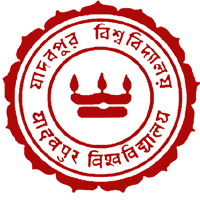 JADAVPUR UNIVERSITYKOLKATA-700032No.___________________Date__________________FromThe RegistrarJadavpur UniversityKolkata- 700032ToThe Heads of the Departments/ Directors of Schools, JUSubject: Application Form for Promotions of Teachers through CAS under UGC Regulations, 2010Dear Sir/Madam,The faculty members seeking promotions under CAS can now send their applications, and in future they may send the same three months before they become eligible for promotion to the undersigned.Applications are invited on the enclosed Academic Performance Indicator (API) based Performance Based Appraisal System (PBAS) through the Head of the Departments/ Director of Schools from teachers eligible for promotion to Assistant Professor/equivalent cadres from (stage 1 to stage 2, stage 2 to stage 3), Assistant Professor stage 3 to Associate Professor (stage 4), Associate Professor (stage 4 to Professor/equivalent cadres (stage 5).The teachers eligible for promotion under the Career Advancement Scheme should thoroughly go through the Guidelines for Promotion of Teachers Under Career Advancement Scheme (CAS) (Annexure-I), and the Scheme of Academic Performance Indicator (API) based Performance Based Appraisal System (PBAS) (Annexure -II) and submit ten copies of Application Form (Annexure-III) duly filled in all respect and other relevant documents in support of their claim.                    Yours faithfully,	               (Dr. Pradip Kumar Ghosh)	               REGISTRAREnclosures:Annexure-I: Guidelines for Promotion of University Teachers Under Career Advancement Scheme (CAS) Annexure -II: Scheme of Academic Performance Indicator (API) Based Performance Based Appraisal System (PBAS)Annexure-III: Application Form JADAVPUR UNIVERSITYKOLKATA-700032ANNEXURE-IGUIDELINES FOR PROMOTION OF UNIVERSITY TEACHERS UNDER CAREER ADVANCEMENT SCHEME (CAS)1. The Teachers who are eligible for promotion under Career Advancement Scheme up to 29.06.2010 may be considered under UGC Regulations 2000 as amended from time to time subject to the fulfillment of conditions laid down in the Regulations 2000.2. The Teachers eligible for promotion on or after 29.06.2010 shall be considered under UGC Regulations 2010. However, the  teachers whose date of eligibility for promotions under CAS as per UGC Regulations 2010 falls due during 30.06.2010 and 31.10.2012 shall get effect of their promotions on and from 1.11.2012 (vide Higher Education Department, Govt. of West Bengal, G.O. No.  1197(28)-Edn (U)/1U-41/11(Pt), dated 31.12.12).3. CAS promotions being a personal promotion to the incumbent teacher holding a substantive sanctioned post, on superannuation or release of the individual incumbent, the said post shall revert back to its original cadre. (6.3.8.)4. The incumbent teacher must be on the role and active service of the University on the date of consideration by the Selection Committee for Selection/CAS promotion. (6.3.9.)5. Candidates shall offer themselves for assessment for promotion, if they fulfill the minimum API scores indicated in the appropriate API System tables by submitting an application and the required PBAS proforma. Candidates who do not consider themselves eligible can also apply at a later date.6. In the final assessment, if the candidates do not either fulfill the minimum API scores in the criteria as per PBAS proforma or obtain less than 50% in expert assessment, wherever applicable, such candidates will be reassessed only after a minimum period of one year. (6.3.11.) 7.  A) If a candidate applies for promotion on completion of the minimum eligibility period and is successful, the date of promotion will be from that of minimum period of eligibility (6.3.12).      B) If, however, the candidates find that he/she fulfills the eligibility conditions at a later date and applies on that date and is successful, his/her promotion will be effected from that date of application fulfilling the criteria.      C) If the candidate does not succeed in the first assessment, but succeeds in the eventual assessment, his/her promotion will be deemed to be from the later date of successful assessment.      D) However, the  teachers whose date of eligibility for promotions under CAS as per UGC Regulations 2010 falls due during 30.06.2010 and 31.10.2012 shall get effect of their promotions on and from 1.11.2012 (vide Higher Education Department, Govt. of West Bengal, G.O. No. 1197(28)-Edn (U)/1U-41/11(Pt), dated 31.12.12).8. Eligible teachers are required to apply in the Application Form (vide Annexure 3)9. Stages of promotion of teachers under Career Advancement Scheme (UGC Regulation 2010). (I)Assistant Professor - Stage-1: AGP Rs. 6000 (II) Assistant Professor - Stage-2: AGP Rs. 7000 (III) Assistant Professor- Stage – 3: AGP Rs. 8000 (IV) Associate Professor - Stage-4: AGP Rs. 9000 (V) Professor, Stage-5: AGP Rs. 10000.(I) Promotion of Entry level Assistant Professors/ equivalentA. Entry level Assistant Professors/ equivalent (Stage 1) would be recommended for promotion under the CAS provided they fulfill the eligibility as in the sub-clauses below:(a) An entry level Assistant Professor/equivalent possessing Ph. D. Degree in the relevant discipline shall be eligible, for moving to the next higher grade (stage 2) after completion of four years of service as Assistant Professor/equivalent.OrAn entry level Assistant Professor/equivalent possessing M.Phil. Degree or post-graduate Degree in professional courses, approved by the relevant statutory body, such as LL.M./ M. Tech., etc. shall be eligible for the next higher grade (stage 2) after completion of five years service as Assistant Professor/equivalent.OrAn entry level Assistant Professor/equivalent who does not have Ph.D. or M.Phil, or a Master’s Degree in the relevant professional course, shall be eligible for the next higher grade (stage 2) only after completion of six years of service as Assistant Professor/equivalent.(b) The upward movement from the entry level grade (stage 1) to the next higher grade (stage 2) for all Assistant Professors /equivalent shall be subject to their satisfying the API based PBAS conditions laid down in Annexure-II.B. Assistant Professor/equivalent who have completed five years of service in the stage 2 shall be eligible to move up to next higher grade (stage 3), subject to meeting the API based PBAS requirements laid down in Annexure-II.C. Assistant Professor/equivalent completing three years of service in stage 3 shall be eligible to move to the next higher grade (stage 4) and to be designated as Associate Professor subject to fulfillment of the qualifying conditions and the API based PBAS requirements prescribed in Annexure-II.(II) Promotion of Associate Professors/ equivalentAssociate Professor/equivalent possessing a Ph.D. Degree in the relevant discipline and completing three years of service in stage 4, shall be eligible to be appointed and designated as Professor and be placed in the next higher grade (stage 5), subject  to:satisfying the required credit points as per API based PBAS methodology provided in Annexure-II, and an assessment by a duly constituted Selection Committee for promotion as Professor.,Provided that no teacher, other than those with a Ph.D., shall be promoted as Professor.(III) Minimum academic performance and Service requirements for promotion through CAS of the following categories of university teachers be:I) For Category III (Research and Academic contributions), an aggregate minimum score is required for promotion over   each stage. Alternatively, a teacher should acquire the minimum aggregate score over two previous stages, taken together. In case of promotion to Professor, the publication requirement shall be met over the two previous stages (Explanatory Note, UGC Regulations, 2010, p. 7953).II) Minimum academic performance requirements for promotion from Associate Professor (Stage 4) to Professor (Stage 5) for directly recruited Associated Professors, and directly recruited Readers/ Readers promoted through thorough CAS/ Lecturers(SG) who do not belong to any stage, and who became Associate Professors through automatic upgradition/redesignation after three years of their completed service – i) Teachers may combine last eleven years of their service to achieve minimum API scores, if required; ii)A minimum of five publications in last six years of their service. (vide Jadavpur University, EC Resolution No. 26(a) dated 20.02.2014).iii)counting length of service, the time during a person is engaged in his/her research for Ph.D. degree while in service  	may be reckoned for direct recruitment as well as promotion under CAS (vide Jadavpur University, EC Resolution No. 55(a) dated 28.05..2014).  .(IV) Counting of past service for the purpose of Promotion under Career Advancement Scheme                 Previous regular service, whether national or international, as Assistant Professor, Associate Professor or Professor or    	equivalent in a University, College, National Laboratories or other scientific/professional Organizations such as the CSIR, ICAR,  	DRDO, UGC, ICSSR, ICMR, DBT, etc. should be counted for direct recruitment and promotion under CAS of a teacher as 	Assistant Professor, Associate Professor, Professor or any other nomenclature these posts are described, provided that:The essential qualifications of the post held were not lower than the qualifications prescribed by the UGC for Assistant Professor, Associate Professor and Professor as the case may be.The post is/was in an equivalent grade or of the pre-revised scale of pay as the post of Assistant Professor (Lecturer) Associate Professor (Reader) and Professor.The candidate for direct recruitment has applied through proper channel only.The concerned Assistant Professor, Associate Professor and Professor should possess the same minimum qualifications as prescribed by the UGC for appointment to the post of Assistant Professor, Associate Professor and Professor, as the case may be.The post was filled in accordance with the prescribed selection procedure as laid down in the Regulations of University/State Government/Central Government/Concerned Institution, for such appointments.The previous appointment was not as guest lecture for any duration, or an ad-hoc or in a leave vacancy of less than one year duration. Ad-hoc or temporary service of more than one year duration can be counted provided that:i)the period of service was of more than one year duration;ii)the incumbent was appointed on the recommendation of duly constituted Selection Committee; andiii)the incumbent was selected to the permanent post in continuation to the ad-hoc or temporary service, without any break.No distinction should be made with reference to the nature of management of the institution where previous service was rendered (private/local body/Government), was considered for counting past service under this clause.	V. The Screening/Selection process	The Screening/Selection process involved in the promotion under Career Advancement Scheme is laid down in the following 	table:     JADAVPUR UNIVERSITY        KOLKATA-700032               ANNEXURE-IISCHEME OF ACADEMIC PERFORMANCE INDICATOR (API) BASED PERFORMANCE BASED APPRAISAL SYSTEM (PBASPERFORMANCE BASED APPRAISAL SYSTEM (PBAS) OF JADAVPUR UNIVERSITY TEACHERS BASED ON THE ACADEMIC 	PERFORMANCE INDICATORS (APIs) DEVELOPED BY UGC AND RATIFIED BY HIGHER EDUCATION  DEPARTMENT, GOVERNMENT OF WEST BENGAL FOR ASSISTANT PROFESSOR/ ASSOCIATE PROFESSOR/ PROFESSOR.The self appraisal score should be based on objectively verifiable criteria wherever possible and will be finalized by screening/ selection committee.Proposed scores for APIs for Career Advancement Scheme (CAS) promotions of university teachers are given in table I.Minimum API required in the entire assessment period for promotion from one stage to the next stage and guidelines for expert assessment are given in table II.Minimum API along with other academic performance required for promotion from one stage to the next stage is given in table III.		TABLE- I: PROPOSED SCORES FOR APIs FOR PROMOTION OF JADAVPUR UNIVERSITY TEACHERSUNDER CAREER 			ADVANCEMENT SCHEME (CAS)CATEGORY-I: TEACHING, LEARNING AND EVALUATION RELATED ACTIVITIESCATEGORY-II: CO-CURRICULAR, EXTENSION AND PROFESSIONAL DEVELOPMENT RELATED ACTIVITIES*Teachers may score 10 points from either Category-I or Category-II to achieve the minimum score required under Category I+II.CATEGORY-III: RESEARCH AND (RELATED) ACADEMIC CONTRIBUTIONS	    *Journals under Category-A and Category-B and Recognized and reputable periodicals/media to be decided by respective departments.               ** Equivalent Work of Master’s Thesis and M.Phil/ M.Tech/ M.E Thesis is to be decided by respective departments.               # If paper presented in Conference/Seminar/Workshop, etc. is published in the form of proceedings, the points would accrue for the research 		      publications [III (A)] and not under presentation [III(E)(ii)]. Paper accepted in Conference/ Seminar/ Workshop, etc. may be  reckoned as  			     equivalent to papers presented.                 ## Each of the organisers of the programmes shall get same score. However for each of these programmes if one opts to get score as organiser  		     he/she shall not be entitled to get score in other capacity/ies.	      ### Copies of the relevant page/s from the original project application and the final project report showing the name(s) of the research   	    	 	     investigator(s) have to be enclosed.TABLE – II: MINIMUM APIS AS PROVIDED IN TABLE I TO BE APPLIED FOR THE PROMOTION OF TEACHERS UNDER CAREER  	ADVANCEMENT SCHEME (CAS) IN UNIVERSITY DEPARTMENTS, AND WEIGHTAGES FOR EXPERT ASSESSMENT* Teachers may score 10 points from either Category I or Category II to achieve the minimum score required under Category I + II.Note: Stages 1, 2, 3, 4, 5 and 6 correspond to scales with AGP of Rs. 6000, 7000, 8000, 9000, 10000 and 12000 respectively.TABLE- III: MINIMUM ACADEMIC PERFORMANCE AND SERVICE REQUIREMENTS FOR PROMOTION OF TEACHERS IN UNIVERSITIES1) For teachers seeking promotion under CAS to Associate Professor, for those who on the date of this notification are Assistant Professors in Stage 2, the existing requirement of Ph.D. or equivalent publications will continue to apply. In case, some teachers do not also meet this criteria, the selection committee may give due weightage to criteria mentioned in Categories I and II. For all others who enter Stage 2, subsequent to this notification, the requirement of three publications, as defined in these regulations, will be applicable.2) Minimum academic performance and Service requirements for promotion through CAS of the following categories of university teachers be:I) For Category III (Research and Academic contributions), an aggregate minimum score is required for promotion over   each stage. Alternatively, a teacher should acquire the minimum aggregate score over two previous stages, taken together. In case of promotion to Professor, the publication requirement shall be met over the two previous stages (Explanatory Note, UGC Regulations, 2010, p. 7953).II) Minimum academic performance requirements for promotion from Associate Professor (Stage 4) to Professor (Stage 5) for directly recruited Associated Professors, and directly recruited Readers/ Readers promoted through thorough CAS/ Lecturers(SG) who do not belong to any stage, and who became Associate Professors through automatic upgradition/redesignation after three years of their completed service – i) Teachers may combine last eleven years of their service to achieve minimum API scores, if required; ii)A minimum of five publications in last six years of their service. (vide Jadavpur University, EC Resolution No. 26(a) dated 20.02.2014).JADAVPUR UNIVERSITYKOLKATA – 700032ANNEXURE- III      		From:                             Stage/Designation________________________________________________________To:		Stage /Designation ______________________________________________________________	(Assistant Professor Stage 1 to Stage 2, Stage 2 to Stage 3), Assistant Professor (Stage 3) to Associate Professor (Stage 4), Associate Professor (Stage 4 ) to Professor/equivalent cadres (Stage 5).All information provided here should duly be supported by documentary proof.13. Academic Qualifications:14. Position(s) held Prior to Joining this University, if any:   15. Posts held after Appointment at the University:16. Period of Teaching and/ or Research Experience (Other than time taken for obtaining PhD degree:17. Field(s) of Specialisation under the Subject/ Discipline:(a)(b)18.Orientation/ Refresher Course(s)/ Other Courses(One Week Duration) Attended: Field(s) of Specialisation Please see details of API scoring points for each category in Annexure II. All information provided in the API based PBAS proforma must be supported by documentary proof and Document Tag No. against the relevant indicator. CATEGORY I: TEACHING, LEARNING AND EVALUATION RELATED ACTIVITIESCATEGORY-II: CO-CURRICULAR, EXTENSION AND PROFESSIONAL DEVELOPMENT RELATED ACTIVITIES*Teachers may score 10 points from either Category-1 or Category-2 to achieve the minimum score required under Category I+II.**Category I and II provide requirements of API score per year. Applicants are required to calculate and provide their total API score for the entire assessment period.CATEGORY-III: RESEARCH AND (RELATED) ACADEMIC CONTRIBUTIONSIV. SUMMARY OF API SCORES FOR THE ENTIRE ASSESSMENT PERIOD Please give details of any other significant contributions not included above. All information provided here should be supported by documentary proof.*Photocopy of the publications in full alongwith their cover/title pages should duly be enclosed.LIST OF ENCLOSURES: (Please attach, documentary proofs including copies of certificates, sanction orders, papers, etc. wherever necessary)I certify that all information including the personal data and duly filled PBAS proforma provided and documentary proof enclosed herewith are correct.Signature of the ApplicantPlace:Date:Countersigned by:Head of the Department/ Director of School /Dean of theFaculty concerned (in case the candidate is Head/Director) Office Seal:Place:Date:Constitution of Screening/Selection Committees for Different Stages for the Purpose of Promotion of the University Teachers through  CASConstitution of Screening/Selection Committees for Different Stages for the Purpose of Promotion of the University Teachers through  CASConstitution of Screening/Selection Committees for Different Stages for the Purpose of Promotion of the University Teachers through  CASDesignation  &  StageProcessRemarksPromotion from Assistant Professor Stage 1 to  Assistant Professor Stage 2Screening CommitteePromotion to  Assistant Professor Stage 2 shall be subject to the recommendation of the Screening CommitteePromotion from Assistant Professor Stage 1 to  Assistant Professor Stage 2Interview not requiredPromotion to  Assistant Professor Stage 2 shall be subject to the recommendation of the Screening CommitteePromotion from Assistant Professor Stage 2 to Assistant Professor Stage 3Screening CommitteePromotion to  Assistant Professor Stage 3 shall be subject to the recommendation of the Screening CommitteePromotion from Assistant Professor Stage 2 to Assistant Professor Stage 3Interview not requiredPromotion to  Assistant Professor Stage 3 shall be subject to the recommendation of the Screening CommitteePromotion from Assistant Professor Stage 3 to  Associate Professor Stage 4Screening CommitteePromotion to  Assistant Professor Stage 4 shall be subject to the recommendation of the Selection CommitteePromotion from Assistant Professor Stage 3 to  Associate Professor Stage 4Selection CommitteePromotion to  Assistant Professor Stage 4 shall be subject to the recommendation of the Selection CommitteePromotion from Associate Professor Stage 4 to  Professor Stage 5Screening CommitteePromotion to  Assistant Professor Stage 4 shall be subject to the recommendation of the Selection CommitteePromotion from Associate Professor Stage 4 to  Professor Stage 5Selection CommitteePromotion to  Assistant Professor Stage 4 shall be subject to the recommendation of the Selection CommitteeSl. No.Nature of ActivityMaximum API Score AllottedSelf Appraisal Score (to be submitted by the applicant)Verified  API Score  (for office use only)1Lecturers, seminars, tutorials, practicals, contact hours undertaken as percentage of lectures allocated:80% or above– full score65% to 79%-  3550% to 64%-  20Less than 50%-  no score(Self declaration)502Lectures or other teaching duties in excess of UGC norms:(i)Evening classes/ courses of the University: per semester- 6(ii)Classes taken in courses in other universities /institutes/ colleges: per semester- 4(Self declaration)103Preparation  and  imparting  of  knowledge /instruction  as  per  curriculum-10Syllabus enrichment by providing additional resources to students-10( Self declaration with examples)204Use of   participatory and innovative teaching-learning methodologies; updating of subject content, course improvement , etc.:( Self declaration with examples)205Examination duties (Invigilation, paper setting, evaluation/ assessment of answer scripts) as per allotment:(Duties performed as per allotment or not - Self declaration )25Total Score:Total Score:125Minimum API Score Required:Minimum API Score Required:75Sl. No.Nature of ActivityMaximum API Score AllottedSelf Appraisal Score(to be given by the applicant)Verified API Score (for office use only)1Student related co-curricular/extension / field based activities (such as extension work through NSS/NCC / other channels/ cultural activities/subject related events/  advisement and counseling/ exhibition/ educational/  industrial tour, etc.) -  15 per activity(Self declaration  with examples )202Contribution to Corporate life and management of the department and institution through participation in academic and administrative committees and responsibilities- 10 per activity(Self declaration  with examples )153Professional Development activities (such as participation in seminars,  conferences, short term, training courses, talks, lectures, membership of associations, dissemination and general articles, not covered in Category III below) – 10 per activity(Self declaration  with examples )15Total Score:Total Score:50Minimum API Score Required:Minimum API Score Required:15Sl. No.Engineering/ /Sciences/ Medical SciencesEngineering/ /Sciences/ Medical SciencesFaculties of Languages/ Arts/ Humanities/ Social Sciences/ /ManagementAPI Score AllottedAPI Score AllottedSelf-Appraisal Score (to be submitted by the applicant)Self-Appraisal Score (to be submitted by the applicant)Self-Appraisal Score (to be submitted by the applicant)Verified  API Score (for office use only)Sl. No.Engineering/ /Sciences/ Medical SciencesEngineering/ /Sciences/ Medical SciencesFaculties of Languages/ Arts/ Humanities/ Social Sciences/ /ManagementAPI Score AllottedAPI Score AllottedSelf-Appraisal Score (to be submitted by the applicant)Self-Appraisal Score (to be submitted by the applicant)Self-Appraisal Score (to be submitted by the applicant)Verified  API Score (for office use only)Sl. No.Engineering/ /Sciences/ Medical SciencesEngineering/ /Sciences/ Medical SciencesFaculties of Languages/ Arts/ Humanities/ Social Sciences/ /ManagementAPI Score AllottedAPI Score AllottedSelf-Appraisal Score (to be submitted by the applicant)Self-Appraisal Score (to be submitted by the applicant)Self-Appraisal Score (to be submitted by the applicant)Verified  API Score (for office use only)Sl. No.Engineering/ /Sciences/ Medical SciencesEngineering/ /Sciences/ Medical SciencesFaculties of Languages/ Arts/ Humanities/ Social Sciences/ /ManagementAPI Score AllottedAPI Score AllottedSelf-Appraisal Score (to be submitted by the applicant)Self-Appraisal Score (to be submitted by the applicant)Self-Appraisal Score (to be submitted by the applicant)Verified  API Score (for office use only)III(A)Research publications(Journals, Periodicals, Conference proceedings) and Editing Journals and PeriodicalsCategory-A Journals*Category-A Journals*Category-A Journals*20/Publication per author20/Publication per authorIII(A)Research publications(Journals, Periodicals, Conference proceedings) and Editing Journals and PeriodicalsCategory-B Journals*Category-B Journals*Category-B Journals*15/ Publication per author15/ Publication per authorIII(A)Research publications(Journals, Periodicals, Conference proceedings) and Editing Journals and PeriodicalsRecognized and reputable periodicals/media*Recognized and reputable periodicals/media*Recognized and reputable periodicals/media*10/ Publication per author10/ Publication per authorIII(A)Research publications(Journals, Periodicals, Conference proceedings) and Editing Journals and PeriodicalsFull papers in conference (seminar/ workshop/ symposium) proceedings, etc (Abstract not to be included)Full papers in conference (seminar/ workshop/ symposium) proceedings, etc (Abstract not to be included)Full papers in conference (seminar/ workshop/ symposium) proceedings, etc (Abstract not to be included)10/ Publication perauthor10/ Publication perauthorIII(A)Research publications(Journals, Periodicals, Conference proceedings) and Editing Journals and PeriodicalsPopular articles published in newspapers/ Professional magazinesPopular articles published in newspapers/ Professional magazinesPopular articlespublished in newspapers/ Professional magazines3/ Publication per author  [max -30]3/ Publication per author  [max -30]III(A)Research publications(Journals, Periodicals, Conference proceedings) and Editing Journals and PeriodicalsReferring:(i) Journal Papers(ii) Conference Papers(iii) BooksReferring:(i) Journal Papers(ii) Conference Papers(iii) BooksReferring:(i) Journal Papers(ii) Conference Papers(iii) Books(i) 5/Journal Paper     (ii) 3/ Conference Paper(iii)10/ Book[max -30 for one or more wok(s)  under referring](i) 5/Journal Paper     (ii) 3/ Conference Paper(iii)10/ Book[max -30 for one or more wok(s)  under referring]III(A)Research publications(Journals, Periodicals, Conference proceedings) and Editing Journals and PeriodicalsEditor of Journals/PeriodicalsEditor of Journals/PeriodicalsEditor of Journals/ Periodicals5 each  [max-10]5 each  [max-10]III(A)Research publications(Journals, Periodicals, Conference proceedings) and Editing Journals and PeriodicalsMember of Board of Editors of Journals/ PeriodicalsMember of Board of Editors of Journals/ PeriodicalsMember of Board of Editors of Journals/ Periodicals3 each   [max-9]3 each   [max-9]III(B)Researchpublications (books,chapters inbooks, etc.)Text or Reference Books Published by International Publishers with an established peer review systemText or Reference Books Published by International Publishers with an established peer review systemText or Reference Books Published by International Publishers with an established peer review system50/sole Author30/ per author  in case of multiple Authors10 / chapter in an edited book in case of sole Author6/ chapter in an edited book per author  in case of    multiple Authors50/sole Author30/ per author  in case of multiple Authors10 / chapter in an edited book in case of sole Author6/ chapter in an edited book per author  in case of    multiple AuthorsIII(B)Researchpublications (books,chapters inbooks, etc.)Subject Books by National //State level publishers and State /Central Govt./University/College/ Institutional PublicationsSubject Books by National //State level publishers and State /Central Govt./University/College/ Institutional PublicationsSubject Books by National /State level publishers and State /Central Govt./ University/ College/ institutional Publications25/sole Author15/ per author  in case of multiple Authors5/chapter in an edited book in case of sole Author3/ chapter in an edited book per author  in case of multiple Authors25/sole Author15/ per author  in case of multiple Authors5/chapter in an edited book in case of sole Author3/ chapter in an edited book per author  in case of multiple AuthorsIII(B)Researchpublications (books,chapters inbooks, etc.)Chapters contributed to edited knowledge based volumes published by(i)International Publishers(ii) Indian PublishersChapters contributed to edited knowledge based volumes published by(i)International Publishers(ii) Indian PublishersChapters contributed to edited knowledge based volumes published by (i)International Publishers(ii) Indian Publishers(i)International Publishers:10/ chapter in an edited book in case of sole Author6/ chapter in an edited book per author  in case of multiple Authors(ii) Indian Publishers:5/ chapter in an edited book in case of sole Author3/ chapter in an edited book per author  in case of multiple Authors(i)International Publishers:10/ chapter in an edited book in case of sole Author6/ chapter in an edited book per author  in case of multiple Authors(ii) Indian Publishers:5/ chapter in an edited book in case of sole Author3/ chapter in an edited book per author  in case of multiple AuthorsIII(B)Researchpublications (books,chapters inbooks, etc.)Peer reviewed MonographsPeer reviewed MonographsPeer reviewed Monographs25 per Monograph25 per MonographIII(B)Researchpublications (books,chapters inbooks, etc.)Translation workTranslation workTranslation work20 per book10/ published work               other   than book20 per book10/ published work               other   than bookIII(B)Researchpublications (books,chapters inbooks, etc.)Editing of volumesEditing of volumesEditing of volumes15/ volume in case of sole editor10/ volume per editor in case of multiple editors15/ volume in case of sole editor10/ volume per editor in case of multiple editorsIII(C)RESEARCH PROJECT ###RESEARCH PROJECT ###RESEARCH PROJECT ###RESEARCH PROJECT ###RESEARCH PROJECT ###RESEARCH PROJECT ###RESEARCH PROJECT ###RESEARCH PROJECT ###RESEARCH PROJECT ###III(C)(i)Sponsoredprojectscarriedout/ongoing(a) Major Projects amount mobilizedwith grants above Rs.30 lakhs(a) Major Projects amount mobilizedwith grants above Rs.30 lakhs(a)Major Projects amount mobilized with grants above Rs. 5  lakhs(a)Major Projects amount mobilized with grants above Rs. 5  lakhs20/ Project per investigatorIII(C)(i)Sponsoredprojectscarriedout/ongoing(b)Major Projects amount mobilized with grants of Rs. 5  lakhs up to Rs. 30 lakhs(b)Major Projects amount mobilized with grants of Rs. 5  lakhs up to Rs. 30 lakhs(b)Major projects amount mobilized with grants above Rs.3  lakhs up to Rs.5 lakhs(b)Major projects amount mobilized with grants above Rs.3  lakhs up to Rs.5 lakhs15/ project per investigatorIII(C)(i)Sponsoredprojectscarriedout/ongoing(c)Minor projects amount mobilized with grants of Rs. 50,000 to Rs. 5 lakhs(c)Minor projects amount mobilized with grants of Rs. 50,000 to Rs. 5 lakhs(c)Minor projects amount mobilized with grants of Rs. 25,000  to Rs. 3  lakhs(c)Minor projects amount mobilized with grants of Rs. 25,000  to Rs. 3  lakhs10/ project per investigatorIII(C)(ii)ConsultancyProjectscarriedout/ongoingAmount mobilized with minimum ofRs.10 lakhsAmount mobilized with minimum ofRs.10 lakhsAmount mobilized with minimum of Rs.2 lakhsAmount mobilized with minimum of Rs.2 lakhs10/ every Rs. 10 lakhs and Rs. 2 lakhs respectively per project consultantIII(C)(iii)Completed projects: Quality evaluationCompleted project report(acceptance from funding agency)Completed project report(acceptance from funding agency)Completed project report(acceptance from funding agency)Completed project report(acceptance from funding agency)20/major project and 10/minor project per project investigator  or consultantIII(C)(iv) Project outcome/outputsPatent/Technologytransfer/product/ProcessPatent/Technologytransfer/product/ProcessMajor Policy document of Govt. Bodies/ Govt. recognized public or private institutions, societies and agencies , etc. at central and state levelMajor Policy document of Govt. Bodies/ Govt. recognized public or private institutions, societies and agencies , etc. at central and state level30/national level patent/ technologytransfer/product/ process /major policy document at state level,  and50/ international level patent/ technologyTransfer /product/ process /major policy document at national level per project investigator/ consultant/ author of policy documentIII(C)(v)Consultancy(Honorary)Honorary Consultancy to govt. bodies/ govt. recognized public or private institutions, societies and agencies/ industries, etc.Honorary Consultancy to govt. bodies/ govt. recognized public or private institutions, societies and agencies/ industries, etc.Honorary Consultancy to govt. bodies/ govt. recognized public or private institutions, societies and agencies/ industries, etc.Honorary Consultancy to govt. bodies/ govt. recognized public or private institutions, societies and agencies/ industries, etc.5/ assignment per consultant[max-20)III(D)RESEARCH GUIDANCERESEARCH GUIDANCERESEARCH GUIDANCERESEARCH GUIDANCERESEARCH GUIDANCERESEARCH GUIDANCERESEARCH GUIDANCERESEARCH GUIDANCERESEARCH GUIDANCEIII(D)(i)Master’sThesis or equivalentWork**Degree awarded onlyDegree awarded onlyDegree awarded only4 / candidate per supervisor [max- 40]III(D)(ii)M.Phil/ M.Tech/ M.E/ Equivalent thesis**Degree awarded onlyDegree awarded onlyDegree awarded only6/ candidate per supervisorIII(D)(iii)Ph.D. Course Work- ProjectCourse Work completed onlyCourse Work completed onlyCourse Work completed only6/ candidate per supervisor [max- 40]III(D)(iv)Ph.D.Degree awardedDegree awardedDegree awarded20/ candidate per supervisorIII(D)(v)Ph.D.Thesis submittedThesis submittedThesis submitted10/  candidate per supervisorIII(D)(vi)Ph.D.Registered/OngoingRegistered/OngoingRegistered/Ongoing5/  candidate per supervisorIII(E)(I)THESIS EVALUATION AS EXTERNAL EXAMINERTHESIS EVALUATION AS EXTERNAL EXAMINERTHESIS EVALUATION AS EXTERNAL EXAMINERTHESIS EVALUATION AS EXTERNAL EXAMINERTHESIS EVALUATION AS EXTERNAL EXAMINERTHESIS EVALUATION AS EXTERNAL EXAMINERTHESIS EVALUATION AS EXTERNAL EXAMINERTHESIS EVALUATION AS EXTERNAL EXAMINERTHESIS EVALUATION AS EXTERNAL EXAMINERPh. D. thesis5/ thesis per examiner [max-30]5/ thesis per examiner [max-30]III(E)(II)M.Phil/M. Tech or equivalent thesis**3/ thesis per examiner [max-20]3/ thesis per examiner [max-20]III(E)(III)MA/MSc or equivalent thesis**1/thesis per examiner [max-20]1/thesis per examiner [max-20]III(F) TRAINING COURSES & CONFERENCE/SEMINAR/WORKSHOP PAPERSIII(F) TRAINING COURSES & CONFERENCE/SEMINAR/WORKSHOP PAPERSIII(F) TRAINING COURSES & CONFERENCE/SEMINAR/WORKSHOP PAPERSIII(F) TRAINING COURSES & CONFERENCE/SEMINAR/WORKSHOP PAPERSIII(F) TRAINING COURSES & CONFERENCE/SEMINAR/WORKSHOP PAPERSIII(F) TRAINING COURSES & CONFERENCE/SEMINAR/WORKSHOP PAPERSIII(F) TRAINING COURSES & CONFERENCE/SEMINAR/WORKSHOP PAPERSIII(F) TRAINING COURSES & CONFERENCE/SEMINAR/WORKSHOP PAPERSIII(F) TRAINING COURSES & CONFERENCE/SEMINAR/WORKSHOP PAPERSIII(F) TRAINING COURSES & CONFERENCE/SEMINAR/WORKSHOP PAPERSIII(F)(i)Organization##  or participation in Refresher courses/ Orientation courses  Methodology Workshops, Training, Teaching-Learning Evaluation TechnologyProgrammes, Soft SkillDevelopment Programme,Faculty DevelopmentProgrammes, etc.III(F)(i)Organization##  or participation in Refresher courses/ Orientation courses  Methodology Workshops, Training, Teaching-Learning Evaluation TechnologyProgrammes, Soft SkillDevelopment Programme,Faculty DevelopmentProgrammes, etc.( a) Not less than two weeks duration( a) Not less than two weeks duration( a) Not less than two weeks duration20 each event20 each eventIII(F)(i)Organization##  or participation in Refresher courses/ Orientation courses  Methodology Workshops, Training, Teaching-Learning Evaluation TechnologyProgrammes, Soft SkillDevelopment Programme,Faculty DevelopmentProgrammes, etc.III(F)(i)Organization##  or participation in Refresher courses/ Orientation courses  Methodology Workshops, Training, Teaching-Learning Evaluation TechnologyProgrammes, Soft SkillDevelopment Programme,Faculty DevelopmentProgrammes, etc.(b) One week duration(b) One week duration(b) One week duration10 each event10 each eventIII(F)(i)Organization##  or participation in Refresher courses/ Orientation courses  Methodology Workshops, Training, Teaching-Learning Evaluation TechnologyProgrammes, Soft SkillDevelopment Programme,Faculty DevelopmentProgrammes, etc.III(F)(i)Organization##  or participation in Refresher courses/ Orientation courses  Methodology Workshops, Training, Teaching-Learning Evaluation TechnologyProgrammes, Soft SkillDevelopment Programme,Faculty DevelopmentProgrammes, etc.(c)  less than one week duration(c)  less than one week duration(c)  less than one week duration5 each event5 each eventIII(F) (ii) Presentation of research papers (oral/ poster) in conferences, Seminars, Workshops, etc.#III(F) (ii) Presentation of research papers (oral/ poster) in conferences, Seminars, Workshops, etc.#(a)International/Foreign Conference, etc.(a)International/Foreign Conference, etc.(a)International/Foreign Conference, etc.10 each10 eachIII(F) (ii) Presentation of research papers (oral/ poster) in conferences, Seminars, Workshops, etc.#III(F) (ii) Presentation of research papers (oral/ poster) in conferences, Seminars, Workshops, etc.#(b) National(b) National(b) National7.5 each7.5 eachIII(F) (ii) Presentation of research papers (oral/ poster) in conferences, Seminars, Workshops, etc.#III(F) (ii) Presentation of research papers (oral/ poster) in conferences, Seminars, Workshops, etc.#(c) Regional/State level(c) Regional/State level(c) Regional/State level5 each5 eachIII(F) (ii) Presentation of research papers (oral/ poster) in conferences, Seminars, Workshops, etc.#III(F) (ii) Presentation of research papers (oral/ poster) in conferences, Seminars, Workshops, etc.#(d) Local-University/College level(d) Local-University/College level(d) Local-University/College level3 each3 eachIII(F)(iii) (a) Resource persons or chairing the session in Invited lectures /invited presentations/  refreshers courses /training courses /study circles/ seminars /symposia/ conferences/ workshops/ academic courses,  etc.(b) Organisation of (a) as above##III(F)(iii) (a) Resource persons or chairing the session in Invited lectures /invited presentations/  refreshers courses /training courses /study circles/ seminars /symposia/ conferences/ workshops/ academic courses,  etc.(b) Organisation of (a) as above##(b) International(b) International(b) International10 each event10 each eventIII(F)(iii) (a) Resource persons or chairing the session in Invited lectures /invited presentations/  refreshers courses /training courses /study circles/ seminars /symposia/ conferences/ workshops/ academic courses,  etc.(b) Organisation of (a) as above##III(F)(iii) (a) Resource persons or chairing the session in Invited lectures /invited presentations/  refreshers courses /training courses /study circles/ seminars /symposia/ conferences/ workshops/ academic courses,  etc.(b) Organisation of (a) as above##(b) National(b) National(b) National7.5 each event7.5 each eventIII(F)(iii) (a) Resource persons or chairing the session in Invited lectures /invited presentations/  refreshers courses /training courses /study circles/ seminars /symposia/ conferences/ workshops/ academic courses,  etc.(b) Organisation of (a) as above##III(F)(iii) (a) Resource persons or chairing the session in Invited lectures /invited presentations/  refreshers courses /training courses /study circles/ seminars /symposia/ conferences/ workshops/ academic courses,  etc.(b) Organisation of (a) as above##(c) Regional/State level(c) Regional/State level(c) Regional/State level5 each event5 each eventIII(F)(iii) (a) Resource persons or chairing the session in Invited lectures /invited presentations/  refreshers courses /training courses /study circles/ seminars /symposia/ conferences/ workshops/ academic courses,  etc.(b) Organisation of (a) as above##III(F)(iii) (a) Resource persons or chairing the session in Invited lectures /invited presentations/  refreshers courses /training courses /study circles/ seminars /symposia/ conferences/ workshops/ academic courses,  etc.(b) Organisation of (a) as above##(d) Local-University/College level(d) Local-University/College level(d) Local-University/College level3 each event3 each eventIII(G)(i) Recognition of Research:Prestigious Honours and Awardsof national/international importanceor recognized by the internationalagencies or the departments/ agencies of national/  state governmentsIII(G)(i) Recognition of Research:Prestigious Honours and Awardsof national/international importanceor recognized by the internationalagencies or the departments/ agencies of national/  state governmentsInternationalInternationalInternational30 each (max-30)30 each (max-30)III(G)(i) Recognition of Research:Prestigious Honours and Awardsof national/international importanceor recognized by the internationalagencies or the departments/ agencies of national/  state governmentsIII(G)(i) Recognition of Research:Prestigious Honours and Awardsof national/international importanceor recognized by the internationalagencies or the departments/ agencies of national/  state governmentsNationalNationalNational20 each (max-20)20 each (max-20)III(G)(ii) Post-doctoral Fellowships: Post-doctoral fellowships of at least 8-week/2 months duration received and availed ofIII(G)(ii) Post-doctoral Fellowships: Post-doctoral fellowships of at least 8-week/2 months duration received and availed of15 each [max-30]15 each [max-30]TotalTotalTotalTotalTotalSl. No.Assistant Professor/ equivalent cadres:(Stage 1 to stage 2)Assistant Professor/ equivalent cadres:(Stage 2 to stage 3)Assistant Professor (Stage 3) to Associate Professor/ equivalent cadres:(Stage 4)Associate Professor (Stage 4) to Professor/ equivalent cadres:(Stage 5)Professor (Stage 5) to Professor (Stage 6)ITeaching-learning Evaluation Related Activities (Category I)75/ Year75/ Year75/ Year75/ Year75/ YearIICo-curricular, Extension and Profession related activities (Category II)15/ Year15/ Year15/ Year15/ Year15/ YearIIIMinimum total average annual score under Categories I and II*100/ Year100/ Year100/ Year100/ Year100/ YearIVResearch and Academic Contribution (Category III)10/ Year(40/assessment period)20/ Year(100/assessment period)30/ Year(90/assessment period)40/ Year(120/assessment period)50/ Year(500/assessment period)Expert Assessment systemScreening CommitteeScreening CommitteeSelection CommitteeSelection CommitteeExpert CommitteeVPercentage distribution of weightage Points in the Expert Assessment (Total Weightage = 100, Minimum required for promotion is 50)No separate points.Screening committee to verify API scoresNo separate points.Screening committee to verify API scores30%- Contribution to Research50%- Assessment of domain knowledge and teaching practices20%- Interview/ Discussion performance50%- Contribution to Research30%- Assessment of domain knowledge and teaching practices20%- Interview / Discussion performance50%- research50%- Performance evaluation and other credential by referral procedureSl. No.Promotion of Teachers through CASService requirementMinimum Academic Performance Requirements and Screening/Selection Criteria1.Assistant Professor/ equivalent cadres from stage 1 to Stage 2Assistant Professor in Stage 1 and Completed (ia)four years of service with Ph.D. or (ib) five years of service who are with M.Phil./ PG Degree in Professional Courses such as LLM, M.Tech, M.V.Sc., M.D., or (ic) six years of service who are without Ph.D./ M.Phil./PG Degree in Professional Coursesi) Minimum API scores using PBAS scoring proforma developed by the university as per the norms provided.ii)One Orientation and one Refresher/ Research Methodology Course of 2/3 weeks duration.iii) Screening cum Verification process for recommending promotion.2.Assistant Professor/ equivalent cadres from stage 2 to Stage 3Assistant Professor with completed service of five years in Stage 2.i) Minimum API scores using PBAS scoring proforma developed by the concerned university as per the norms provided.ii) One Course/ Programme from among the categories of refresher courses, methodology workshops, Training, Teaching-Learning-Evaluation Technology Programmes, Soft Skills Development Programmes and Faculty Development Programmes of 2/3 week duration.iii) Screening cum Verification process for recommending promotion.3.Assistant Professor (Stage 3) to Associate Professor (Stage 4)Assistant Professors with three years of completed service in Stage 3.i) Minimum API scores using PBAS scoring proforma developed by the university as per the norms provided.ii) At least three publications in the entire period as Assistant Professor (Twelve years)iii) One course / programme from among the categories of methodology workshops, Training, Teaching-Learning-Evaluation Technology Programmes, Soft Skills Development Programmes and Faculty Development Programmes of minimum one week duration.iv) A selection committee process for promotion.4.Associate Professor (Stage 4) [Associate Professor- direct recruits, and directly recruited Readers/ Readers promoted through thorough CAS/ Lecturers (SG) who do not belong to any stage, and who became Associate Professor through automatic upgradition/ redesignation after three years of their completed service] to Professor/ equivalent cadres (Stage 5)Associate Professor with three years of completed service in Stage 4.i) Minimum yearly/cumulative API scores using PBAS scoring proforma developed by the University as per the norms provided. Teachers may combine two assessment periods (in Stages 2 and 3) to achieve minimum API scores, if required.ii) A minimum of five publications since the period that the teacher is placed in Stage 3.[For directly recruited Associated Professors, and directly recruited Readers/ Readers promoted through thorough CAS/ Lecturers(SG) who do not belong to any stage, and who became Associate Professors through automatic upgradition/ redesignation after three years of their completed service --i) Teachers may combine last eleven years of their service to achieve minimum API scores, if required; ii)A minimum of five publications in last six years of their service.]iii) A selection committee process for promotion.5.Professor (Stage 5) to Professor  (Stage 6)Professor with ten years of completed service (universities only)i) Minimum yearly/ cumulative API scores for the assessment period as per the norms provided in Table II (A) of Appendix III.ii) Additional credentials are to be evidenced by: (a) post-doctoral research outputs of standard; (b) awards/ honours/ recognitions/ patents and IPR on products and processes developed/ technology transfer achieved; and (c) Additional research degrees like D.Sc. D.Litt, LL.B., etc.iii) A review process by an Expert Committee as stipulated in this regulation.   APPLICATION FORM FOR PROMOTION OF UNIVERSITY TEACHERS UNDER CAREER ADVANCEMENT SCHEME  PART A : GENERAL INFORMATION AND ACADEMIC BACKGROUND1.Name (in Block Letters):2.Father’s Name/Mother’s Name:3.Date of Birth:4.Category: Please tick ( ) in appropriate box.5.Department/School:6.Current Designation & Academic Grade Pay(AGP):7.Date of last Promotion, if any:8. Date of eligibility for promotion as per  Higher Education Department, Govt. of West Bengal,  G. O. No. 1197(28)-Edn (U)/1U-41/11(Pt), dated 31.12.12):(Date of effect: 1st November, 2012 onwards as per Higher Education Department, Govt. of West Bengal, G. O. No. 1197(28)-Edn (U)/1U-41/11(Pt), dated 31.12.12)N.B.:   Counting of past service, if any, is to be considered while deciding the date of eligibility for promotion. 8. Date of eligibility for promotion as per  Higher Education Department, Govt. of West Bengal,  G. O. No. 1197(28)-Edn (U)/1U-41/11(Pt), dated 31.12.12):(Date of effect: 1st November, 2012 onwards as per Higher Education Department, Govt. of West Bengal, G. O. No. 1197(28)-Edn (U)/1U-41/11(Pt), dated 31.12.12)N.B.:   Counting of past service, if any, is to be considered while deciding the date of eligibility for promotion. Applicant’s Claim (In case of counting of past service for the date of eligibility for promotion, justification for the same is to be given)Official Note on Verification of the Claim8. Date of eligibility for promotion as per  Higher Education Department, Govt. of West Bengal,  G. O. No. 1197(28)-Edn (U)/1U-41/11(Pt), dated 31.12.12):(Date of effect: 1st November, 2012 onwards as per Higher Education Department, Govt. of West Bengal, G. O. No. 1197(28)-Edn (U)/1U-41/11(Pt), dated 31.12.12)N.B.:   Counting of past service, if any, is to be considered while deciding the date of eligibility for promotion. 8. Date of eligibility for promotion as per  Higher Education Department, Govt. of West Bengal,  G. O. No. 1197(28)-Edn (U)/1U-41/11(Pt), dated 31.12.12):(Date of effect: 1st November, 2012 onwards as per Higher Education Department, Govt. of West Bengal, G. O. No. 1197(28)-Edn (U)/1U-41/11(Pt), dated 31.12.12)N.B.:   Counting of past service, if any, is to be considered while deciding the date of eligibility for promotion. 9.Address for correspondence(with pin code):Permanent Address (with pin code):11.Telephone No.:12.E-mail Id:A. Last Academic Qualification (other than research degree(s)):A. Last Academic Qualification (other than research degree(s)):A. Last Academic Qualification (other than research degree(s)):A. Last Academic Qualification (other than research degree(s)):A. Last Academic Qualification (other than research degree(s)):A. Last Academic Qualification (other than research degree(s)):Degree/CertificateName ofThe Board/ UniversityYear ofPassingPercentage of MarksObtainedDivision/Class/GradeSubject (s)B. Research Degrees:B. Research Degrees:B. Research Degrees:B. Research Degrees:DegreeTitle of Dissertation/ThesisDate of AwardName of the UniversityM. Phil.Ph. D. / D. Phil.D. Sc. / D. Litt.DesignationName of EmployerDate ofDate ofGross salary with AGP/Scale of Pay/ Total PayReason for LeavingDesignationName of EmployerJoiningLeavingGross salary with AGP/Scale of Pay/ Total PayReason for LeavingDesignationDepartment/SchoolPeriodPeriodPay Scale/Academic Grade Pay (AGP)/Total PayDesignationDepartment/SchoolFromToPay Scale/Academic Grade Pay (AGP)/Total PayTeaching and/ or Research ExperienceNo. of YearsTotal Experience(In Years)I)Level of ClassesI)Level of ClassesI)Level of ClassesPG ClassesUG ClassesTotal:Total:II)Research ExperienceII)Research ExperienceII)Research ExperienceTotal:Total:Total (I+II):Total (I+II):Title of the CoursePlaceDuration (No. of Weeks)PeriodPART B: ACADEMIC PERFORMANCE INDICATORS Sl. No.Nature of ActivityNature of ActivityNature of ActivitySelf Appraisal Score (to be Submitted by the Applicant)Self Appraisal Score (to be Submitted by the Applicant)Verified  API Score  (for Office Use Only)Verified  API Score  (for Office Use Only)Supporting Document Tag No.(1, 2, 3, …)1Lecturers, seminars, tutorials, practicals, contact hours undertaken as percentage of lectures allocated:Maximum API Score Allotted: 50(Self declaration)Allotted (hours)Undertaken (%)Percentage of allotted hours undertaken during the whole assessment period.Percentage of allotted hours undertaken during the whole assessment period.Percentage of allotted hours undertaken during the whole assessment period.Percentage of allotted hours undertaken during the whole assessment period.Percentage of allotted hours undertaken during the whole assessment period.180% or above– full score165% to 79%-  35150% to 64%-  201Less than 50%-  no score2Lectures or other teaching duties in excess of UGC norms:Maximum API score allotted: 10(Self declaration)No. of semester(s) X score allotted per semester = Total scoreNo. of semester(s) X score allotted per semester = Total scoreTotal score in (i) and/or (ii)Total verified score in (i) and/or (ii)Total verified score in (i) and/or (ii)2(i)Evening classes/ courses of the University: per semester- 62(ii)Classes taken in courses in other universities /institutes/ colleges: per semester- 43Reading/ Instructional material consulted and additional knowledge resources provided to students:Maximum API score allotted: 20( Self declaration with examples)Provided/Not providedProvided/Not providedTotal score in (i) and/or (ii)Total verified score in (i) and/or (ii)Total verified score in (i) and/or (ii)3(i)Syllabus enrichment by providing additional resources to students-10Score:3(ii)Preparation  and  imparting  of  knowledge /instruction  as  per  curriculum-10Score:4Use of   participatory and innovative teaching-learning methodologies; updating of subject content, course improvement , etc.:Maximum API score allotted: 20( Self declaration with examples)Yes/NoYes/No5Examination duties (Invigilation, paper setting, evaluation/ assessment of answer scripts) as per allotment:Maximum API score allotted: 25(Duties performed as per allotment or not - Self declaration) Yes/NoYes/NoTotal  API Score: 125Total  API Score: 125TOTAL  API SCORED UNDER CATEGORY-I (1-5):TOTAL  API SCORED UNDER CATEGORY-I (1-5):Minimum API Score Required: 75Minimum API Score Required: 75TOTAL API SCORED UNDER CATEGORY-II (1-3) FOR THE ENTIRE ASSESSMENT PERIOD:TOTAL API SCORED UNDER CATEGORY-II (1-3) FOR THE ENTIRE ASSESSMENT PERIOD:Sl. No.Nature of ActivityNature of ActivitySelf Appraisal Score(to be Submitted by the applicant)Verified API Score (for office use only)Supporting Document Tag No. (1,  2, 3, …)1Student related co-curricular/extension / field based activities (such as extension work through NSS/NCC / other channels/ cultural activities/subject related events/  advisement and counseling/ exhibition/ educational/  industrial tour, etc.) -  15 per activityMaximum API Score Allotted: 20(Self declaration  with examples )No. of activity (ies) X Score allotted per activity = Total score1Student related co-curricular/extension / field based activities (such as extension work through NSS/NCC / other channels/ cultural activities/subject related events/  advisement and counseling/ exhibition/ educational/  industrial tour, etc.) -  15 per activityMaximum API Score Allotted: 20(Self declaration  with examples )2Contribution to Corporate life and management of the department and institution through participation in academic and administrative committees and responsibilities- 10 per activityMaximum API Score Allotted: 15(Self declaration  with examples )No. of activity (ies) X Score allotted per activity = Total score2Contribution to Corporate life and management of the department and institution through participation in academic and administrative committees and responsibilities- 10 per activityMaximum API Score Allotted: 15(Self declaration  with examples )3Professional Development activities (such as participation in seminars,  conferences, short term, training courses, talks, lectures, membership of associations, dissemination and general articles, not covered in Category III below) – 10 per activityMaximum API Score Allotted: 15(Self declaration  with examples )No. of activity (ies) X Score allotted per activity = Total score3Professional Development activities (such as participation in seminars,  conferences, short term, training courses, talks, lectures, membership of associations, dissemination and general articles, not covered in Category III below) – 10 per activityMaximum API Score Allotted: 15(Self declaration  with examples )Total Score: 50Total Score: 50TOTAL API SCORED UNDER CATEGORY-II (1-3):Minimum API Score Required: 15Minimum API Score Required: 15TOTAL API SCORED UNDER CATEGORY-II (1-3) FOR THE ENTIRE ASSESSMENT PERIOD:Sl. No./CategoryEngineering/ /Sciences/ Medical SciencesEngineering/ /Sciences/ Medical SciencesFaculties of Languages/ Arts/ Humanities/ Social Sciences/ /ManagementAPI Score AllottedAPI Score AllottedAPI Score AllottedAPI Score AllottedAPI Score AllottedAPI Score AllottedSelf- Appraisal Score (to be submitted by the applicant)Self- Appraisal Score (to be submitted by the applicant)Self- Appraisal Score (to be submitted by the applicant)Self- Appraisal Score (to be submitted by the applicant)Self- Appraisal Score (to be submitted by the applicant)Verified  API Score (for office use only)Verified  API Score (for office use only)Verified  API Score (for office use only)Supporting Document Tag No. (1,  2, 3, …)Supporting Document Tag No. (1,  2, 3, …)Supporting Document Tag No. (1,  2, 3, …)III(A)Research publications(Journals, Periodicals, Conference proceedings) and Editing Journals and PeriodicalsCategory-A JournalsCategory-A JournalsCategory-A Journals20/Publication per author20/Publication per author20/Publication per author20/Publication per author20/Publication per author20/Publication per authorNo. of papers X Score allotted  per paper =No. of papers X Score allotted  per paper =No. of papers X Score allotted  per paper =No. of papers X Score allotted  per paper =No. of papers X Score allotted  per paper =No. of papers X Score allotted  per paper =No. of papers X Score allotted  per paper =No. of papers X Score allotted  per paper =No. of papers X Score allotted  per paper =No. of papers X Score allotted  per paper =No. of papers X Score allotted  per paper =III(A)Research publications(Journals, Periodicals, Conference proceedings) and Editing Journals and PeriodicalsSl. No.,  Title, JournalSl. No.,  Title, JournalSl. No.,  Title, JournalSl. No.,  Title, JournalSl. No.,  Title, JournalSl. No.,  Title, JournalSl. No.,  Title, JournalSl. No.,  Title, JournalSl. No.,  Title, JournalSl. No.,  Title, JournalSl. No.,  Title, JournalSl. No.,  Title, JournalSl. No.,  Title, JournalSl. No.,  Title, JournalSl. No.,  Title, JournalSl. No.,  Title, JournalSl. No.,  Title, JournalSl. No.,  Title, JournalSl. No.,  Title, JournalSl. No.,  Title, JournalIII(A)Research publications(Journals, Periodicals, Conference proceedings) and Editing Journals and PeriodicalsIII(A)Research publications(Journals, Periodicals, Conference proceedings) and Editing Journals and PeriodicalsTotal score:Total score:Total score:Total score:Total score:Total score:Total score:Total score:Total score:III(A)Research publications(Journals, Periodicals, Conference proceedings) and Editing Journals and PeriodicalsCategory-B JournalsCategory-B JournalsCategory-B Journals15/ Publication per author15/ Publication per author15/ Publication per author15/ Publication per author15/ Publication per author15/ Publication per authorNo. of papers X Score allotted per paper =No. of papers X Score allotted per paper =No. of papers X Score allotted per paper =No. of papers X Score allotted per paper =No. of papers X Score allotted per paper =No. of papers X Score allotted per paper =No. of papers X Score allotted per paper =No. of papers X Score allotted per paper =No. of papers X Score allotted per paper =No. of papers X Score allotted per paper =No. of papers X Score allotted per paper =III(A)Research publications(Journals, Periodicals, Conference proceedings) and Editing Journals and PeriodicalsSl. No.,  Title, JournalSl. No.,  Title, JournalSl. No.,  Title, JournalSl. No.,  Title, JournalSl. No.,  Title, JournalSl. No.,  Title, JournalSl. No.,  Title, JournalSl. No.,  Title, JournalSl. No.,  Title, JournalSl. No.,  Title, JournalSl. No.,  Title, JournalSl. No.,  Title, JournalSl. No.,  Title, JournalSl. No.,  Title, JournalSl. No.,  Title, JournalSl. No.,  Title, JournalSl. No.,  Title, JournalSl. No.,  Title, JournalSl. No.,  Title, JournalSl. No.,  Title, JournalIII(A)Research publications(Journals, Periodicals, Conference proceedings) and Editing Journals and PeriodicalsIII(A)Research publications(Journals, Periodicals, Conference proceedings) and Editing Journals and PeriodicalsTotal score:Total score:Total score:Total score:Total score:Total score:Total score:Total score:Total score:III(A)Research publications(Journals, Periodicals, Conference proceedings) and Editing Journals and PeriodicalsRecognized and reputable periodicals/mediaRecognized and reputable periodicals/mediaRecognized and reputable periodicals/ media10/ Publication per author10/ Publication per author10/ Publication per author10/ Publication per author10/ Publication per author10/ Publication per authorNo. of articles X Score allotted per article =No. of articles X Score allotted per article =No. of articles X Score allotted per article =No. of articles X Score allotted per article =No. of articles X Score allotted per article =No. of articles X Score allotted per article =No. of articles X Score allotted per article =No. of articles X Score allotted per article =No. of articles X Score allotted per article =No. of articles X Score allotted per article =No. of articles X Score allotted per article =III(A)Research publications(Journals, Periodicals, Conference proceedings) and Editing Journals and PeriodicalsSl. No.,  Title, Periodicals/MediaSl. No.,  Title, Periodicals/MediaSl. No.,  Title, Periodicals/MediaSl. No.,  Title, Periodicals/MediaSl. No.,  Title, Periodicals/MediaSl. No.,  Title, Periodicals/MediaSl. No.,  Title, Periodicals/MediaSl. No.,  Title, Periodicals/MediaSl. No.,  Title, Periodicals/MediaSl. No.,  Title, Periodicals/MediaSl. No.,  Title, Periodicals/MediaSl. No.,  Title, Periodicals/MediaSl. No.,  Title, Periodicals/MediaSl. No.,  Title, Periodicals/MediaSl. No.,  Title, Periodicals/MediaSl. No.,  Title, Periodicals/MediaSl. No.,  Title, Periodicals/MediaSl. No.,  Title, Periodicals/MediaSl. No.,  Title, Periodicals/MediaSl. No.,  Title, Periodicals/MediaIII(A)Research publications(Journals, Periodicals, Conference proceedings) and Editing Journals and PeriodicalsIII(A)Research publications(Journals, Periodicals, Conference proceedings) and Editing Journals and PeriodicalsTotal score:Total score:Total score:Total score:Total score:Total score:Total score:Total score:Total score:III(A)Research publications(Journals, Periodicals, Conference proceedings) and Editing Journals and PeriodicalsFull papers in conference (seminar/ workshop/ symposium) proceedings, etc. (Abstract not to be included)Full papers in conference (seminar/ workshop/ symposium) proceedings, etc. (Abstract not to be included)Full papers in conference (seminar/ workshop/ symposium) proceedings, etc (Abstract not to be included)10/ Publication perauthor10/ Publication perauthor10/ Publication perauthor10/ Publication perauthor10/ Publication perauthor10/ Publication perauthorNo. of papers X Score allotted  per paper =No. of papers X Score allotted  per paper =No. of papers X Score allotted  per paper =No. of papers X Score allotted  per paper =No. of papers X Score allotted  per paper =No. of papers X Score allotted  per paper =No. of papers X Score allotted  per paper =No. of papers X Score allotted  per paper =No. of papers X Score allotted  per paper =No. of papers X Score allotted  per paper =No. of papers X Score allotted  per paper =III(A)Research publications(Journals, Periodicals, Conference proceedings) and Editing Journals and PeriodicalsSl. No., Title, Conference (Seminar/ Workshop/ Symposium) Proceedings, etc. Sl. No., Title, Conference (Seminar/ Workshop/ Symposium) Proceedings, etc. Sl. No., Title, Conference (Seminar/ Workshop/ Symposium) Proceedings, etc. Sl. No., Title, Conference (Seminar/ Workshop/ Symposium) Proceedings, etc. Sl. No., Title, Conference (Seminar/ Workshop/ Symposium) Proceedings, etc. Sl. No., Title, Conference (Seminar/ Workshop/ Symposium) Proceedings, etc. Sl. No., Title, Conference (Seminar/ Workshop/ Symposium) Proceedings, etc. Sl. No., Title, Conference (Seminar/ Workshop/ Symposium) Proceedings, etc. Sl. No., Title, Conference (Seminar/ Workshop/ Symposium) Proceedings, etc. Sl. No., Title, Conference (Seminar/ Workshop/ Symposium) Proceedings, etc. Sl. No., Title, Conference (Seminar/ Workshop/ Symposium) Proceedings, etc. Sl. No., Title, Conference (Seminar/ Workshop/ Symposium) Proceedings, etc. Sl. No., Title, Conference (Seminar/ Workshop/ Symposium) Proceedings, etc. Sl. No., Title, Conference (Seminar/ Workshop/ Symposium) Proceedings, etc. Sl. No., Title, Conference (Seminar/ Workshop/ Symposium) Proceedings, etc. Sl. No., Title, Conference (Seminar/ Workshop/ Symposium) Proceedings, etc. Sl. No., Title, Conference (Seminar/ Workshop/ Symposium) Proceedings, etc. Sl. No., Title, Conference (Seminar/ Workshop/ Symposium) Proceedings, etc. Sl. No., Title, Conference (Seminar/ Workshop/ Symposium) Proceedings, etc. Sl. No., Title, Conference (Seminar/ Workshop/ Symposium) Proceedings, etc. III(A)Research publications(Journals, Periodicals, Conference proceedings) and Editing Journals and PeriodicalsIII(A)Research publications(Journals, Periodicals, Conference proceedings) and Editing Journals and PeriodicalsTotal score:Total score:Total score:Total score:Total score:Total score:Total score:Total score:Total score:III(A)Research publications(Journals, Periodicals, Conference proceedings) and Editing Journals and PeriodicalsPopular articles published in newspapers/ Professional magazinesPopular articles published in newspapers/ Professional magazinesPopular articlespublished in newspapers/ Professional magazines3/ Publication per author  [max - 30]3/ Publication per author  [max - 30]3/ Publication per author  [max - 30]3/ Publication per author  [max - 30]3/ Publication per author  [max - 30]3/ Publication per author  [max - 30]No. of articles X  Score allotted per article =No. of articles X  Score allotted per article =No. of articles X  Score allotted per article =No. of articles X  Score allotted per article =No. of articles X  Score allotted per article =No. of articles X  Score allotted per article =No. of articles X  Score allotted per article =No. of articles X  Score allotted per article =No. of articles X  Score allotted per article =No. of articles X  Score allotted per article =No. of articles X  Score allotted per article =III(A)Research publications(Journals, Periodicals, Conference proceedings) and Editing Journals and PeriodicalsSl. No.,  Title, newspapers/ Professional magazinesSl. No.,  Title, newspapers/ Professional magazinesSl. No.,  Title, newspapers/ Professional magazinesSl. No.,  Title, newspapers/ Professional magazinesSl. No.,  Title, newspapers/ Professional magazinesSl. No.,  Title, newspapers/ Professional magazinesSl. No.,  Title, newspapers/ Professional magazinesSl. No.,  Title, newspapers/ Professional magazinesSl. No.,  Title, newspapers/ Professional magazinesSl. No.,  Title, newspapers/ Professional magazinesSl. No.,  Title, newspapers/ Professional magazinesSl. No.,  Title, newspapers/ Professional magazinesSl. No.,  Title, newspapers/ Professional magazinesSl. No.,  Title, newspapers/ Professional magazinesSl. No.,  Title, newspapers/ Professional magazinesSl. No.,  Title, newspapers/ Professional magazinesSl. No.,  Title, newspapers/ Professional magazinesSl. No.,  Title, newspapers/ Professional magazinesSl. No.,  Title, newspapers/ Professional magazinesSl. No.,  Title, newspapers/ Professional magazinesIII(A)Research publications(Journals, Periodicals, Conference proceedings) and Editing Journals and PeriodicalsIII(A)Research publications(Journals, Periodicals, Conference proceedings) and Editing Journals and PeriodicalsTotal score:Total score:Total score:Total score:Total score:Total score:Total score:Total score:Total score:III(A)Research publications(Journals, Periodicals, Conference proceedings) and Editing Journals and PeriodicalsReferring:(i) Journal Papers(ii) Conference Papers(iii) BooksReferring:(i) Journal Papers(ii) Conference Papers(iii) BooksReferring:(i) Journal Papers(ii) Conference Papers(iii) Books(i) 5/Journal Paper  (ii) 3/ Conference Paper(iii)10/ Book[max - 30 for one or more work(s)  under referring](i) 5/Journal Paper  (ii) 3/ Conference Paper(iii)10/ Book[max - 30 for one or more work(s)  under referring](i) 5/Journal Paper  (ii) 3/ Conference Paper(iii)10/ Book[max - 30 for one or more work(s)  under referring](i) 5/Journal Paper  (ii) 3/ Conference Paper(iii)10/ Book[max - 30 for one or more work(s)  under referring](i) 5/Journal Paper  (ii) 3/ Conference Paper(iii)10/ Book[max - 30 for one or more work(s)  under referring](i) 5/Journal Paper  (ii) 3/ Conference Paper(iii)10/ Book[max - 30 for one or more work(s)  under referring]No. of  referring  items X  Score allotted for referring each of the items [i.e. sum of score earned from (i) and/or (ii) and/or (i)] =No. of  referring  items X  Score allotted for referring each of the items [i.e. sum of score earned from (i) and/or (ii) and/or (i)] =No. of  referring  items X  Score allotted for referring each of the items [i.e. sum of score earned from (i) and/or (ii) and/or (i)] =No. of  referring  items X  Score allotted for referring each of the items [i.e. sum of score earned from (i) and/or (ii) and/or (i)] =No. of  referring  items X  Score allotted for referring each of the items [i.e. sum of score earned from (i) and/or (ii) and/or (i)] =No. of  referring  items X  Score allotted for referring each of the items [i.e. sum of score earned from (i) and/or (ii) and/or (i)] =No. of  referring  items X  Score allotted for referring each of the items [i.e. sum of score earned from (i) and/or (ii) and/or (i)] =No. of  referring  items X  Score allotted for referring each of the items [i.e. sum of score earned from (i) and/or (ii) and/or (i)] =No. of  referring  items X  Score allotted for referring each of the items [i.e. sum of score earned from (i) and/or (ii) and/or (i)] =No. of  referring  items X  Score allotted for referring each of the items [i.e. sum of score earned from (i) and/or (ii) and/or (i)] =No. of  referring  items X  Score allotted for referring each of the items [i.e. sum of score earned from (i) and/or (ii) and/or (i)] =III(A)Research publications(Journals, Periodicals, Conference proceedings) and Editing Journals and PeriodicalsSl. No.,  Title, Journal/Conference volume/BookSl. No.,  Title, Journal/Conference volume/BookSl. No.,  Title, Journal/Conference volume/BookSl. No.,  Title, Journal/Conference volume/BookSl. No.,  Title, Journal/Conference volume/BookSl. No.,  Title, Journal/Conference volume/BookSl. No.,  Title, Journal/Conference volume/BookSl. No.,  Title, Journal/Conference volume/BookSl. No.,  Title, Journal/Conference volume/BookSl. No.,  Title, Journal/Conference volume/BookSl. No.,  Title, Journal/Conference volume/BookSl. No.,  Title, Journal/Conference volume/BookSl. No.,  Title, Journal/Conference volume/BookSl. No.,  Title, Journal/Conference volume/BookSl. No.,  Title, Journal/Conference volume/BookSl. No.,  Title, Journal/Conference volume/BookSl. No.,  Title, Journal/Conference volume/BookSl. No.,  Title, Journal/Conference volume/BookSl. No.,  Title, Journal/Conference volume/BookSl. No.,  Title, Journal/Conference volume/BookIII(A)Research publications(Journals, Periodicals, Conference proceedings) and Editing Journals and PeriodicalsIII(A)Research publications(Journals, Periodicals, Conference proceedings) and Editing Journals and PeriodicalsTotal score:Total score:Total score:Total score:Total score:Total score:Total score:Total score:Total score:III(A)Research publications(Journals, Periodicals, Conference proceedings) and Editing Journals and PeriodicalsEditor of Journals/PeriodicalsEditor of Journals/PeriodicalsEditor of Journals/ Periodicals5 each  [max-10]5 each  [max-10]5 each  [max-10]5 each  [max-10]5 each  [max-10]5 each  [max-10]No. of Journals/Periodicals edited/editing X Score allotted for editing each one of them =No. of Journals/Periodicals edited/editing X Score allotted for editing each one of them =No. of Journals/Periodicals edited/editing X Score allotted for editing each one of them =No. of Journals/Periodicals edited/editing X Score allotted for editing each one of them =No. of Journals/Periodicals edited/editing X Score allotted for editing each one of them =No. of Journals/Periodicals edited/editing X Score allotted for editing each one of them =No. of Journals/Periodicals edited/editing X Score allotted for editing each one of them =No. of Journals/Periodicals edited/editing X Score allotted for editing each one of them =No. of Journals/Periodicals edited/editing X Score allotted for editing each one of them =No. of Journals/Periodicals edited/editing X Score allotted for editing each one of them =No. of Journals/Periodicals edited/editing X Score allotted for editing each one of them =III(A)Research publications(Journals, Periodicals, Conference proceedings) and Editing Journals and PeriodicalsSl. No., Journals/Periodicals, PublisherSl. No., Journals/Periodicals, PublisherSl. No., Journals/Periodicals, PublisherSl. No., Journals/Periodicals, PublisherSl. No., Journals/Periodicals, PublisherSl. No., Journals/Periodicals, PublisherSl. No., Journals/Periodicals, PublisherSl. No., Journals/Periodicals, PublisherSl. No., Journals/Periodicals, PublisherSl. No., Journals/Periodicals, PublisherSl. No., Journals/Periodicals, PublisherSl. No., Journals/Periodicals, PublisherSl. No., Journals/Periodicals, PublisherSl. No., Journals/Periodicals, PublisherSl. No., Journals/Periodicals, PublisherSl. No., Journals/Periodicals, PublisherSl. No., Journals/Periodicals, PublisherSl. No., Journals/Periodicals, PublisherSl. No., Journals/Periodicals, PublisherSl. No., Journals/Periodicals, PublisherIII(A)Research publications(Journals, Periodicals, Conference proceedings) and Editing Journals and PeriodicalsIII(A)Research publications(Journals, Periodicals, Conference proceedings) and Editing Journals and PeriodicalsTotal score:Total score:Total score:Total score:Total score:Total score:Total score:Total score:Total score:III(A)Research publications(Journals, Periodicals, Conference proceedings) and Editing Journals and PeriodicalsMember of Board of Editors of Journals/ PeriodicalsMember of Board of Editors of Journals/ PeriodicalsMember of Board of Editors of Journals/ Periodicals3 each   [max-9]3 each   [max-9]3 each   [max-9]3 each   [max-9]3 each   [max-9]3 each   [max-9]No. of Journals/ Periodicals X Score allotted for each of the members for each editorial boardNo. of Journals/ Periodicals X Score allotted for each of the members for each editorial boardNo. of Journals/ Periodicals X Score allotted for each of the members for each editorial boardNo. of Journals/ Periodicals X Score allotted for each of the members for each editorial boardNo. of Journals/ Periodicals X Score allotted for each of the members for each editorial boardNo. of Journals/ Periodicals X Score allotted for each of the members for each editorial boardNo. of Journals/ Periodicals X Score allotted for each of the members for each editorial boardNo. of Journals/ Periodicals X Score allotted for each of the members for each editorial boardNo. of Journals/ Periodicals X Score allotted for each of the members for each editorial boardNo. of Journals/ Periodicals X Score allotted for each of the members for each editorial boardNo. of Journals/ Periodicals X Score allotted for each of the members for each editorial boardIII(A)Research publications(Journals, Periodicals, Conference proceedings) and Editing Journals and PeriodicalsIII(A)Research publications(Journals, Periodicals, Conference proceedings) and Editing Journals and PeriodicalsTotal score:Total score:Total score:Total score:Total score:Total score:Total score:Total score:Total score:III(B)Researchpublications (books,chapters inbooks, etc.)Text or Reference Books Published by International Publishers with an established peer review systemText or Reference Books Published by International Publishers with an established peer review systemText or Reference Books Published by International Publishers with an established peer review system50/sole Author30/ per author  in case of multiple Authors10 / chapter in an edited book in case of sole Author6/ chapter in an edited book per author  in case of    multiple Authors50/sole Author30/ per author  in case of multiple Authors10 / chapter in an edited book in case of sole Author6/ chapter in an edited book per author  in case of    multiple Authors50/sole Author30/ per author  in case of multiple Authors10 / chapter in an edited book in case of sole Author6/ chapter in an edited book per author  in case of    multiple Authors50/sole Author30/ per author  in case of multiple Authors10 / chapter in an edited book in case of sole Author6/ chapter in an edited book per author  in case of    multiple Authors50/sole Author30/ per author  in case of multiple Authors10 / chapter in an edited book in case of sole Author6/ chapter in an edited book per author  in case of    multiple Authors50/sole Author30/ per author  in case of multiple Authors10 / chapter in an edited book in case of sole Author6/ chapter in an edited book per author  in case of    multiple AuthorsNo. of books authored X  Score allotted for contribution by sole author=No. of books authored X  Score allotted for contribution by multiple authors=No. of chapters contributed in an edited volume X Score allotted for contribution by sole author=No. of chapters  contributed in an edited volume X Score allotted for contribution by multiple authors=No. of books authored X  Score allotted for contribution by sole author=No. of books authored X  Score allotted for contribution by multiple authors=No. of chapters contributed in an edited volume X Score allotted for contribution by sole author=No. of chapters  contributed in an edited volume X Score allotted for contribution by multiple authors=No. of books authored X  Score allotted for contribution by sole author=No. of books authored X  Score allotted for contribution by multiple authors=No. of chapters contributed in an edited volume X Score allotted for contribution by sole author=No. of chapters  contributed in an edited volume X Score allotted for contribution by multiple authors=No. of books authored X  Score allotted for contribution by sole author=No. of books authored X  Score allotted for contribution by multiple authors=No. of chapters contributed in an edited volume X Score allotted for contribution by sole author=No. of chapters  contributed in an edited volume X Score allotted for contribution by multiple authors=No. of books authored X  Score allotted for contribution by sole author=No. of books authored X  Score allotted for contribution by multiple authors=No. of chapters contributed in an edited volume X Score allotted for contribution by sole author=No. of chapters  contributed in an edited volume X Score allotted for contribution by multiple authors=No. of books authored X  Score allotted for contribution by sole author=No. of books authored X  Score allotted for contribution by multiple authors=No. of chapters contributed in an edited volume X Score allotted for contribution by sole author=No. of chapters  contributed in an edited volume X Score allotted for contribution by multiple authors=No. of books authored X  Score allotted for contribution by sole author=No. of books authored X  Score allotted for contribution by multiple authors=No. of chapters contributed in an edited volume X Score allotted for contribution by sole author=No. of chapters  contributed in an edited volume X Score allotted for contribution by multiple authors=No. of books authored X  Score allotted for contribution by sole author=No. of books authored X  Score allotted for contribution by multiple authors=No. of chapters contributed in an edited volume X Score allotted for contribution by sole author=No. of chapters  contributed in an edited volume X Score allotted for contribution by multiple authors=No. of books authored X  Score allotted for contribution by sole author=No. of books authored X  Score allotted for contribution by multiple authors=No. of chapters contributed in an edited volume X Score allotted for contribution by sole author=No. of chapters  contributed in an edited volume X Score allotted for contribution by multiple authors=No. of books authored X  Score allotted for contribution by sole author=No. of books authored X  Score allotted for contribution by multiple authors=No. of chapters contributed in an edited volume X Score allotted for contribution by sole author=No. of chapters  contributed in an edited volume X Score allotted for contribution by multiple authors=No. of books authored X  Score allotted for contribution by sole author=No. of books authored X  Score allotted for contribution by multiple authors=No. of chapters contributed in an edited volume X Score allotted for contribution by sole author=No. of chapters  contributed in an edited volume X Score allotted for contribution by multiple authors=III(B)Researchpublications (books,chapters inbooks, etc.)Books contributed by sole authorBooks contributed by sole authorBooks contributed by sole authorBooks contributed by sole authorBooks contributed by sole authorBooks contributed by sole authorBooks contributed by sole authorBooks contributed by sole authorBooks contributed by sole authorIII(B)Researchpublications (books,chapters inbooks, etc.)Books contributed by multiple authorsBooks contributed by multiple authorsBooks contributed by multiple authorsBooks contributed by multiple authorsBooks contributed by multiple authorsBooks contributed by multiple authorsBooks contributed by multiple authorsBooks contributed by multiple authorsBooks contributed by multiple authorsIII(B)Researchpublications (books,chapters inbooks, etc.)Chapters contributed in an edited volume by sole authorChapters contributed in an edited volume by sole authorChapters contributed in an edited volume by sole authorChapters contributed in an edited volume by sole authorChapters contributed in an edited volume by sole authorChapters contributed in an edited volume by sole authorChapters contributed in an edited volume by sole authorChapters contributed in an edited volume by sole authorChapters contributed in an edited volume by sole authorIII(B)Researchpublications (books,chapters inbooks, etc.)Chapters contributed in an edited volume by multiple authorsChapters contributed in an edited volume by multiple authorsChapters contributed in an edited volume by multiple authorsChapters contributed in an edited volume by multiple authorsChapters contributed in an edited volume by multiple authorsChapters contributed in an edited volume by multiple authorsChapters contributed in an edited volume by multiple authorsChapters contributed in an edited volume by multiple authorsChapters contributed in an edited volume by multiple authorsIII(B)Researchpublications (books,chapters inbooks, etc.)Total score:Total score:Total score:Total score:Total score:Total score:Total score:Total score:Total score:III(B)Researchpublications (books,chapters inbooks, etc.)Subject Books by National /State level publishers and  State / Central Govt./ University/ College/ Institutional PublicationsSubject Books by National /State level publishers and  State / Central Govt./ University/ College/ Institutional PublicationsSubject Books by National /State level publishers and State /Central Govt./ University/ College/ institutional Publications25/sole Author15/ per author  in case of multiple Authors5/chapter in an edited book in case of sole Author3/ chapter in an edited book per author  in case of multiple Authors25/sole Author15/ per author  in case of multiple Authors5/chapter in an edited book in case of sole Author3/ chapter in an edited book per author  in case of multiple Authors25/sole Author15/ per author  in case of multiple Authors5/chapter in an edited book in case of sole Author3/ chapter in an edited book per author  in case of multiple Authors25/sole Author15/ per author  in case of multiple Authors5/chapter in an edited book in case of sole Author3/ chapter in an edited book per author  in case of multiple Authors25/sole Author15/ per author  in case of multiple Authors5/chapter in an edited book in case of sole Author3/ chapter in an edited book per author  in case of multiple Authors25/sole Author15/ per author  in case of multiple Authors5/chapter in an edited book in case of sole Author3/ chapter in an edited book per author  in case of multiple AuthorsNo. of books authored X  Score allotted for contribution by sole author=No. of books authored X  Score allotted for contribution by multiple authors=No. of chapters contributed in an edited volume X Score allotted for contribution by sole author=No. of chapters  contributed in an edited volume X Score allotted for contribution by multiple authors=No. of books authored X  Score allotted for contribution by sole author=No. of books authored X  Score allotted for contribution by multiple authors=No. of chapters contributed in an edited volume X Score allotted for contribution by sole author=No. of chapters  contributed in an edited volume X Score allotted for contribution by multiple authors=No. of books authored X  Score allotted for contribution by sole author=No. of books authored X  Score allotted for contribution by multiple authors=No. of chapters contributed in an edited volume X Score allotted for contribution by sole author=No. of chapters  contributed in an edited volume X Score allotted for contribution by multiple authors=No. of books authored X  Score allotted for contribution by sole author=No. of books authored X  Score allotted for contribution by multiple authors=No. of chapters contributed in an edited volume X Score allotted for contribution by sole author=No. of chapters  contributed in an edited volume X Score allotted for contribution by multiple authors=No. of books authored X  Score allotted for contribution by sole author=No. of books authored X  Score allotted for contribution by multiple authors=No. of chapters contributed in an edited volume X Score allotted for contribution by sole author=No. of chapters  contributed in an edited volume X Score allotted for contribution by multiple authors=No. of books authored X  Score allotted for contribution by sole author=No. of books authored X  Score allotted for contribution by multiple authors=No. of chapters contributed in an edited volume X Score allotted for contribution by sole author=No. of chapters  contributed in an edited volume X Score allotted for contribution by multiple authors=No. of books authored X  Score allotted for contribution by sole author=No. of books authored X  Score allotted for contribution by multiple authors=No. of chapters contributed in an edited volume X Score allotted for contribution by sole author=No. of chapters  contributed in an edited volume X Score allotted for contribution by multiple authors=No. of books authored X  Score allotted for contribution by sole author=No. of books authored X  Score allotted for contribution by multiple authors=No. of chapters contributed in an edited volume X Score allotted for contribution by sole author=No. of chapters  contributed in an edited volume X Score allotted for contribution by multiple authors=No. of books authored X  Score allotted for contribution by sole author=No. of books authored X  Score allotted for contribution by multiple authors=No. of chapters contributed in an edited volume X Score allotted for contribution by sole author=No. of chapters  contributed in an edited volume X Score allotted for contribution by multiple authors=No. of books authored X  Score allotted for contribution by sole author=No. of books authored X  Score allotted for contribution by multiple authors=No. of chapters contributed in an edited volume X Score allotted for contribution by sole author=No. of chapters  contributed in an edited volume X Score allotted for contribution by multiple authors=No. of books authored X  Score allotted for contribution by sole author=No. of books authored X  Score allotted for contribution by multiple authors=No. of chapters contributed in an edited volume X Score allotted for contribution by sole author=No. of chapters  contributed in an edited volume X Score allotted for contribution by multiple authors=III(B)Researchpublications (books,chapters inbooks, etc.)Books contributed by sole authorBooks contributed by sole authorBooks contributed by sole authorBooks contributed by sole authorBooks contributed by sole authorBooks contributed by sole authorBooks contributed by sole authorBooks contributed by sole authorBooks contributed by sole authorIII(B)Researchpublications (books,chapters inbooks, etc.)Books contributed by multiple authorsBooks contributed by multiple authorsBooks contributed by multiple authorsBooks contributed by multiple authorsBooks contributed by multiple authorsBooks contributed by multiple authorsBooks contributed by multiple authorsBooks contributed by multiple authorsBooks contributed by multiple authorsIII(B)Researchpublications (books,chapters inbooks, etc.)Chapters contributed in an edited volume by sole authorChapters contributed in an edited volume by sole authorChapters contributed in an edited volume by sole authorChapters contributed in an edited volume by sole authorChapters contributed in an edited volume by sole authorChapters contributed in an edited volume by sole authorChapters contributed in an edited volume by sole authorChapters contributed in an edited volume by sole authorChapters contributed in an edited volume by sole authorIII(B)Researchpublications (books,chapters inbooks, etc.)Chapters contributed in an edited volume by multiple authorsChapters contributed in an edited volume by multiple authorsChapters contributed in an edited volume by multiple authorsChapters contributed in an edited volume by multiple authorsChapters contributed in an edited volume by multiple authorsChapters contributed in an edited volume by multiple authorsChapters contributed in an edited volume by multiple authorsChapters contributed in an edited volume by multiple authorsChapters contributed in an edited volume by multiple authorsIII(B)Researchpublications (books,chapters inbooks, etc.)Total score:Total score:Total score:Total score:Total score:Total score:Total score:Total score:Total score:III(B)Researchpublications (books,chapters inbooks, etc.)Chapters contributed to edited knowledge based volumes published by:(i) International Publishers(ii) Indian PublishersChapters contributed to edited knowledge based volumes published by:(i) International Publishers(ii) Indian PublishersChapters contributed to edited knowledge based volumes published by: (i) International Publishers(ii) Indian Publishers(i)International Publishers:10/ chapter in an edited book in case of sole Author6/ chapter in an edited book per author  in case of multiple Authors(ii) Indian Publishers:5/ chapter in an edited book in case of sole Author3/ chapter in an edited book per author  in case of multiple Authors(i)International Publishers:10/ chapter in an edited book in case of sole Author6/ chapter in an edited book per author  in case of multiple Authors(ii) Indian Publishers:5/ chapter in an edited book in case of sole Author3/ chapter in an edited book per author  in case of multiple Authors(i)International Publishers:10/ chapter in an edited book in case of sole Author6/ chapter in an edited book per author  in case of multiple Authors(ii) Indian Publishers:5/ chapter in an edited book in case of sole Author3/ chapter in an edited book per author  in case of multiple Authors(i)International Publishers:10/ chapter in an edited book in case of sole Author6/ chapter in an edited book per author  in case of multiple Authors(ii) Indian Publishers:5/ chapter in an edited book in case of sole Author3/ chapter in an edited book per author  in case of multiple Authors(i)International Publishers:10/ chapter in an edited book in case of sole Author6/ chapter in an edited book per author  in case of multiple Authors(ii) Indian Publishers:5/ chapter in an edited book in case of sole Author3/ chapter in an edited book per author  in case of multiple Authors(i)International Publishers:10/ chapter in an edited book in case of sole Author6/ chapter in an edited book per author  in case of multiple Authors(ii) Indian Publishers:5/ chapter in an edited book in case of sole Author3/ chapter in an edited book per author  in case of multiple Authors(i)International Publishers:No. of chapters contributed in an edited volume X Score allotted for contribution by sole author=No. of chapters  contributed in an edited volume X Score allotted for contribution by multiple authors=(ii) Indian Publishers:No. of chapters contributed in an edited volume X Score allotted for contribution by sole author=No. of chapters  contributed in an edited volume X Score allotted for contribution by multiple authors=(i)International Publishers:No. of chapters contributed in an edited volume X Score allotted for contribution by sole author=No. of chapters  contributed in an edited volume X Score allotted for contribution by multiple authors=(ii) Indian Publishers:No. of chapters contributed in an edited volume X Score allotted for contribution by sole author=No. of chapters  contributed in an edited volume X Score allotted for contribution by multiple authors=(i)International Publishers:No. of chapters contributed in an edited volume X Score allotted for contribution by sole author=No. of chapters  contributed in an edited volume X Score allotted for contribution by multiple authors=(ii) Indian Publishers:No. of chapters contributed in an edited volume X Score allotted for contribution by sole author=No. of chapters  contributed in an edited volume X Score allotted for contribution by multiple authors=(i)International Publishers:No. of chapters contributed in an edited volume X Score allotted for contribution by sole author=No. of chapters  contributed in an edited volume X Score allotted for contribution by multiple authors=(ii) Indian Publishers:No. of chapters contributed in an edited volume X Score allotted for contribution by sole author=No. of chapters  contributed in an edited volume X Score allotted for contribution by multiple authors=(i)International Publishers:No. of chapters contributed in an edited volume X Score allotted for contribution by sole author=No. of chapters  contributed in an edited volume X Score allotted for contribution by multiple authors=(ii) Indian Publishers:No. of chapters contributed in an edited volume X Score allotted for contribution by sole author=No. of chapters  contributed in an edited volume X Score allotted for contribution by multiple authors=(i)International Publishers:No. of chapters contributed in an edited volume X Score allotted for contribution by sole author=No. of chapters  contributed in an edited volume X Score allotted for contribution by multiple authors=(ii) Indian Publishers:No. of chapters contributed in an edited volume X Score allotted for contribution by sole author=No. of chapters  contributed in an edited volume X Score allotted for contribution by multiple authors=(i)International Publishers:No. of chapters contributed in an edited volume X Score allotted for contribution by sole author=No. of chapters  contributed in an edited volume X Score allotted for contribution by multiple authors=(ii) Indian Publishers:No. of chapters contributed in an edited volume X Score allotted for contribution by sole author=No. of chapters  contributed in an edited volume X Score allotted for contribution by multiple authors=(i)International Publishers:No. of chapters contributed in an edited volume X Score allotted for contribution by sole author=No. of chapters  contributed in an edited volume X Score allotted for contribution by multiple authors=(ii) Indian Publishers:No. of chapters contributed in an edited volume X Score allotted for contribution by sole author=No. of chapters  contributed in an edited volume X Score allotted for contribution by multiple authors=(i)International Publishers:No. of chapters contributed in an edited volume X Score allotted for contribution by sole author=No. of chapters  contributed in an edited volume X Score allotted for contribution by multiple authors=(ii) Indian Publishers:No. of chapters contributed in an edited volume X Score allotted for contribution by sole author=No. of chapters  contributed in an edited volume X Score allotted for contribution by multiple authors=(i)International Publishers:No. of chapters contributed in an edited volume X Score allotted for contribution by sole author=No. of chapters  contributed in an edited volume X Score allotted for contribution by multiple authors=(ii) Indian Publishers:No. of chapters contributed in an edited volume X Score allotted for contribution by sole author=No. of chapters  contributed in an edited volume X Score allotted for contribution by multiple authors=(i)International Publishers:No. of chapters contributed in an edited volume X Score allotted for contribution by sole author=No. of chapters  contributed in an edited volume X Score allotted for contribution by multiple authors=(ii) Indian Publishers:No. of chapters contributed in an edited volume X Score allotted for contribution by sole author=No. of chapters  contributed in an edited volume X Score allotted for contribution by multiple authors=III(B)Researchpublications (books,chapters inbooks, etc.)(i)International Publishers: (i)International Publishers: (i)International Publishers: (i)International Publishers: (i)International Publishers: (i)International Publishers: (i)International Publishers: (i)International Publishers: (i)International Publishers: (i)International Publishers: (i)International Publishers: (i)International Publishers: (i)International Publishers: (i)International Publishers: (i)International Publishers: (i)International Publishers: (i)International Publishers: (i)International Publishers: (i)International Publishers: (i)International Publishers: III(B)Researchpublications (books,chapters inbooks, etc.)Chapters contributed in an edited volume by sole authorChapters contributed in an edited volume by sole authorChapters contributed in an edited volume by sole authorChapters contributed in an edited volume by sole authorChapters contributed in an edited volume by sole authorChapters contributed in an edited volume by sole authorChapters contributed in an edited volume by sole authorChapters contributed in an edited volume by sole authorChapters contributed in an edited volume by sole authorIII(B)Researchpublications (books,chapters inbooks, etc.)Chapters contributed in an edited volume by multiple authorsChapters contributed in an edited volume by multiple authorsChapters contributed in an edited volume by multiple authorsChapters contributed in an edited volume by multiple authorsChapters contributed in an edited volume by multiple authorsChapters contributed in an edited volume by multiple authorsChapters contributed in an edited volume by multiple authorsChapters contributed in an edited volume by multiple authorsChapters contributed in an edited volume by multiple authorsIII(B)Researchpublications (books,chapters inbooks, etc.)(ii) Indian Publishers:(ii) Indian Publishers:(ii) Indian Publishers:(ii) Indian Publishers:(ii) Indian Publishers:(ii) Indian Publishers:(ii) Indian Publishers:(ii) Indian Publishers:(ii) Indian Publishers:(ii) Indian Publishers:(ii) Indian Publishers:(ii) Indian Publishers:(ii) Indian Publishers:(ii) Indian Publishers:(ii) Indian Publishers:(ii) Indian Publishers:(ii) Indian Publishers:(ii) Indian Publishers:(ii) Indian Publishers:(ii) Indian Publishers:III(B)Researchpublications (books,chapters inbooks, etc.)Chapters contributed in an edited volume by sole authorChapters contributed in an edited volume by sole authorChapters contributed in an edited volume by sole authorChapters contributed in an edited volume by sole authorChapters contributed in an edited volume by sole authorChapters contributed in an edited volume by sole authorChapters contributed in an edited volume by sole authorChapters contributed in an edited volume by sole authorChapters contributed in an edited volume by sole authorIII(B)Researchpublications (books,chapters inbooks, etc.)Chapters contributed in an edited volume by multiple authorsChapters contributed in an edited volume by multiple authorsChapters contributed in an edited volume by multiple authorsChapters contributed in an edited volume by multiple authorsChapters contributed in an edited volume by multiple authorsChapters contributed in an edited volume by multiple authorsChapters contributed in an edited volume by multiple authorsChapters contributed in an edited volume by multiple authorsChapters contributed in an edited volume by multiple authorsIII(B)Researchpublications (books,chapters inbooks, etc.)Total score:Total score:Total score:Total score:Total score:Total score:Total score:Total score:Total score:III(B)Researchpublications (books,chapters inbooks, etc.)Peer reviewed MonographsPeer reviewed MonographsPeer reviewed Monographs25 per Monograph25 per Monograph25 per Monograph25 per Monograph25 per Monograph25 per MonographNo. of monographs X Score allotted for each monograph=No. of monographs X Score allotted for each monograph=No. of monographs X Score allotted for each monograph=No. of monographs X Score allotted for each monograph=No. of monographs X Score allotted for each monograph=No. of monographs X Score allotted for each monograph=No. of monographs X Score allotted for each monograph=No. of monographs X Score allotted for each monograph=No. of monographs X Score allotted for each monograph=No. of monographs X Score allotted for each monograph=No. of monographs X Score allotted for each monograph=III(B)Researchpublications (books,chapters inbooks, etc.)III(B)Researchpublications (books,chapters inbooks, etc.)Total score:Total score:Total score:Total score:Total score:Total score:Total score:Total score:Total score:III(B)Researchpublications (books,chapters inbooks, etc.)Translation workTranslation workTranslation work20 per book10/ published work               other   than book20 per book10/ published work               other   than book20 per book10/ published work               other   than book20 per book10/ published work               other   than book20 per book10/ published work               other   than book20 per book10/ published work               other   than bookNo. of translation works in book form X Score allotted for such works in book formNo. of translation works published in other than book form X Score allotted for such works published in other than book formNo. of translation works in book form X Score allotted for such works in book formNo. of translation works published in other than book form X Score allotted for such works published in other than book formNo. of translation works in book form X Score allotted for such works in book formNo. of translation works published in other than book form X Score allotted for such works published in other than book formNo. of translation works in book form X Score allotted for such works in book formNo. of translation works published in other than book form X Score allotted for such works published in other than book formNo. of translation works in book form X Score allotted for such works in book formNo. of translation works published in other than book form X Score allotted for such works published in other than book formNo. of translation works in book form X Score allotted for such works in book formNo. of translation works published in other than book form X Score allotted for such works published in other than book formNo. of translation works in book form X Score allotted for such works in book formNo. of translation works published in other than book form X Score allotted for such works published in other than book formNo. of translation works in book form X Score allotted for such works in book formNo. of translation works published in other than book form X Score allotted for such works published in other than book formNo. of translation works in book form X Score allotted for such works in book formNo. of translation works published in other than book form X Score allotted for such works published in other than book formNo. of translation works in book form X Score allotted for such works in book formNo. of translation works published in other than book form X Score allotted for such works published in other than book formNo. of translation works in book form X Score allotted for such works in book formNo. of translation works published in other than book form X Score allotted for such works published in other than book formIII(B)Researchpublications (books,chapters inbooks, etc.)BookBookBookBookBookBookBookBookBookIII(B)Researchpublications (books,chapters inbooks, etc.)Published Work other  than BookPublished Work other  than BookPublished Work other  than BookPublished Work other  than BookPublished Work other  than BookPublished Work other  than BookPublished Work other  than BookPublished Work other  than BookPublished Work other  than BookIII(B)Researchpublications (books,chapters inbooks, etc.)Total score:Total score:Total score:Total score:Total score:Total score:Total score:Total score:Total score:III(B)Researchpublications (books,chapters inbooks, etc.)Editing of volumesEditing of volumesEditing of volumes15/ volume in case of sole editor10/ volume per editor in case of multiple editors15/ volume in case of sole editor10/ volume per editor in case of multiple editors15/ volume in case of sole editor10/ volume per editor in case of multiple editors15/ volume in case of sole editor10/ volume per editor in case of multiple editors15/ volume in case of sole editor10/ volume per editor in case of multiple editors15/ volume in case of sole editor10/ volume per editor in case of multiple editorsNo. of volumes edited by sole editor X Score allotted for edited by sole editorNo. of volumes edited by multiple editors X Score allotted for edited by multiple editorsNo. of volumes edited by sole editor X Score allotted for edited by sole editorNo. of volumes edited by multiple editors X Score allotted for edited by multiple editorsNo. of volumes edited by sole editor X Score allotted for edited by sole editorNo. of volumes edited by multiple editors X Score allotted for edited by multiple editorsNo. of volumes edited by sole editor X Score allotted for edited by sole editorNo. of volumes edited by multiple editors X Score allotted for edited by multiple editorsNo. of volumes edited by sole editor X Score allotted for edited by sole editorNo. of volumes edited by multiple editors X Score allotted for edited by multiple editorsNo. of volumes edited by sole editor X Score allotted for edited by sole editorNo. of volumes edited by multiple editors X Score allotted for edited by multiple editorsNo. of volumes edited by sole editor X Score allotted for edited by sole editorNo. of volumes edited by multiple editors X Score allotted for edited by multiple editorsNo. of volumes edited by sole editor X Score allotted for edited by sole editorNo. of volumes edited by multiple editors X Score allotted for edited by multiple editorsNo. of volumes edited by sole editor X Score allotted for edited by sole editorNo. of volumes edited by multiple editors X Score allotted for edited by multiple editorsNo. of volumes edited by sole editor X Score allotted for edited by sole editorNo. of volumes edited by multiple editors X Score allotted for edited by multiple editorsNo. of volumes edited by sole editor X Score allotted for edited by sole editorNo. of volumes edited by multiple editors X Score allotted for edited by multiple editorsIII(B)Researchpublications (books,chapters inbooks, etc.)Volume edited by sole authorVolume edited by sole authorVolume edited by sole authorVolume edited by sole authorVolume edited by sole authorVolume edited by sole authorVolume edited by sole authorVolume edited by sole authorVolume edited by sole authorIII(B)Researchpublications (books,chapters inbooks, etc.)Volume edited by multiple editorsVolume edited by multiple editorsVolume edited by multiple editorsVolume edited by multiple editorsVolume edited by multiple editorsVolume edited by multiple editorsVolume edited by multiple editorsVolume edited by multiple editorsVolume edited by multiple editorsIII(B)Researchpublications (books,chapters inbooks, etc.)Total score:Total score:Total score:Total score:Total score:Total score:Total score:Total score:Total score:III(C)RESEARCH/ CONSULTANCY PROJECT RESEARCH/ CONSULTANCY PROJECT RESEARCH/ CONSULTANCY PROJECT RESEARCH/ CONSULTANCY PROJECT RESEARCH/ CONSULTANCY PROJECT RESEARCH/ CONSULTANCY PROJECT RESEARCH/ CONSULTANCY PROJECT RESEARCH/ CONSULTANCY PROJECT RESEARCH/ CONSULTANCY PROJECT RESEARCH/ CONSULTANCY PROJECT RESEARCH/ CONSULTANCY PROJECT RESEARCH/ CONSULTANCY PROJECT RESEARCH/ CONSULTANCY PROJECT RESEARCH/ CONSULTANCY PROJECT RESEARCH/ CONSULTANCY PROJECT RESEARCH/ CONSULTANCY PROJECT RESEARCH/ CONSULTANCY PROJECT RESEARCH/ CONSULTANCY PROJECT RESEARCH/ CONSULTANCY PROJECT RESEARCH/ CONSULTANCY PROJECT III(C)(i)Sponsoredprojectscarriedout/ongoing(a) Major Projects amount mobilized with grants above Rs.30 lakhs(a) Major Projects amount mobilized with grants above Rs.30 lakhs(a)Major Projects amount mobilized with grants above Rs. 5  lakhs(a)Major Projects amount mobilized with grants above Rs. 5  lakhs20/ Project per investigator20/ Project per investigator20/ Project per investigatorNo. of major projects with the stipulated amount  mobilized in sciences, engg., etc. X Score allotted per project per investigatorNo. of major projects with the stipulated amount mobilized in humanities, social sciences, etc. X Score allotted per project per investigatorNo. of major projects with the stipulated amount  mobilized in sciences, engg., etc. X Score allotted per project per investigatorNo. of major projects with the stipulated amount mobilized in humanities, social sciences, etc. X Score allotted per project per investigatorNo. of major projects with the stipulated amount  mobilized in sciences, engg., etc. X Score allotted per project per investigatorNo. of major projects with the stipulated amount mobilized in humanities, social sciences, etc. X Score allotted per project per investigatorNo. of major projects with the stipulated amount  mobilized in sciences, engg., etc. X Score allotted per project per investigatorNo. of major projects with the stipulated amount mobilized in humanities, social sciences, etc. X Score allotted per project per investigatorNo. of major projects with the stipulated amount  mobilized in sciences, engg., etc. X Score allotted per project per investigatorNo. of major projects with the stipulated amount mobilized in humanities, social sciences, etc. X Score allotted per project per investigatorNo. of major projects with the stipulated amount  mobilized in sciences, engg., etc. X Score allotted per project per investigatorNo. of major projects with the stipulated amount mobilized in humanities, social sciences, etc. X Score allotted per project per investigatorNo. of major projects with the stipulated amount  mobilized in sciences, engg., etc. X Score allotted per project per investigatorNo. of major projects with the stipulated amount mobilized in humanities, social sciences, etc. X Score allotted per project per investigatorNo. of major projects with the stipulated amount  mobilized in sciences, engg., etc. X Score allotted per project per investigatorNo. of major projects with the stipulated amount mobilized in humanities, social sciences, etc. X Score allotted per project per investigatorNo. of major projects with the stipulated amount  mobilized in sciences, engg., etc. X Score allotted per project per investigatorNo. of major projects with the stipulated amount mobilized in humanities, social sciences, etc. X Score allotted per project per investigatorNo. of major projects with the stipulated amount  mobilized in sciences, engg., etc. X Score allotted per project per investigatorNo. of major projects with the stipulated amount mobilized in humanities, social sciences, etc. X Score allotted per project per investigatorNo. of major projects with the stipulated amount  mobilized in sciences, engg., etc. X Score allotted per project per investigatorNo. of major projects with the stipulated amount mobilized in humanities, social sciences, etc. X Score allotted per project per investigatorNo. of major projects with the stipulated amount  mobilized in sciences, engg., etc. X Score allotted per project per investigatorNo. of major projects with the stipulated amount mobilized in humanities, social sciences, etc. X Score allotted per project per investigatorNo. of major projects with the stipulated amount  mobilized in sciences, engg., etc. X Score allotted per project per investigatorNo. of major projects with the stipulated amount mobilized in humanities, social sciences, etc. X Score allotted per project per investigatorIII(C)(i)Sponsoredprojectscarriedout/ongoingList of project titles, funding agency, amount mobilized and period alongwith proof is to be enclosed.List of project titles, funding agency, amount mobilized and period alongwith proof is to be enclosed.List of project titles, funding agency, amount mobilized and period alongwith proof is to be enclosed.List of project titles, funding agency, amount mobilized and period alongwith proof is to be enclosed.List of project titles, funding agency, amount mobilized and period alongwith proof is to be enclosed.List of project titles, funding agency, amount mobilized and period alongwith proof is to be enclosed.List of project titles, funding agency, amount mobilized and period alongwith proof is to be enclosed.III(C)(i)Sponsoredprojectscarriedout/ongoing(b)Major Projects amount mobilized with grants of Rs. 5  lakhs up to Rs. 30 lakhs(b)Major Projects amount mobilized with grants of Rs. 5  lakhs up to Rs. 30 lakhs(b)Major projects amount mobilized with grants above Rs.3  lakhs up to Rs.5 lakhs(b)Major projects amount mobilized with grants above Rs.3  lakhs up to Rs.5 lakhs15/ project per investigator15/ project per investigator15/ project per investigatorNo. of major projects with the stipulated amount  mobilized in sciences, engg., etc. X Score allotted per project per investigatorNo. of major projects with the stipulated amount mobilized in humanities, social sciences, etc. X Score allotted per project per investigatorNo. of major projects with the stipulated amount  mobilized in sciences, engg., etc. X Score allotted per project per investigatorNo. of major projects with the stipulated amount mobilized in humanities, social sciences, etc. X Score allotted per project per investigatorNo. of major projects with the stipulated amount  mobilized in sciences, engg., etc. X Score allotted per project per investigatorNo. of major projects with the stipulated amount mobilized in humanities, social sciences, etc. X Score allotted per project per investigatorNo. of major projects with the stipulated amount  mobilized in sciences, engg., etc. X Score allotted per project per investigatorNo. of major projects with the stipulated amount mobilized in humanities, social sciences, etc. X Score allotted per project per investigatorNo. of major projects with the stipulated amount  mobilized in sciences, engg., etc. X Score allotted per project per investigatorNo. of major projects with the stipulated amount mobilized in humanities, social sciences, etc. X Score allotted per project per investigatorNo. of major projects with the stipulated amount  mobilized in sciences, engg., etc. X Score allotted per project per investigatorNo. of major projects with the stipulated amount mobilized in humanities, social sciences, etc. X Score allotted per project per investigatorNo. of major projects with the stipulated amount  mobilized in sciences, engg., etc. X Score allotted per project per investigatorNo. of major projects with the stipulated amount mobilized in humanities, social sciences, etc. X Score allotted per project per investigatorNo. of major projects with the stipulated amount  mobilized in sciences, engg., etc. X Score allotted per project per investigatorNo. of major projects with the stipulated amount mobilized in humanities, social sciences, etc. X Score allotted per project per investigatorNo. of major projects with the stipulated amount  mobilized in sciences, engg., etc. X Score allotted per project per investigatorNo. of major projects with the stipulated amount mobilized in humanities, social sciences, etc. X Score allotted per project per investigatorNo. of major projects with the stipulated amount  mobilized in sciences, engg., etc. X Score allotted per project per investigatorNo. of major projects with the stipulated amount mobilized in humanities, social sciences, etc. X Score allotted per project per investigatorNo. of major projects with the stipulated amount  mobilized in sciences, engg., etc. X Score allotted per project per investigatorNo. of major projects with the stipulated amount mobilized in humanities, social sciences, etc. X Score allotted per project per investigatorNo. of major projects with the stipulated amount  mobilized in sciences, engg., etc. X Score allotted per project per investigatorNo. of major projects with the stipulated amount mobilized in humanities, social sciences, etc. X Score allotted per project per investigatorNo. of major projects with the stipulated amount  mobilized in sciences, engg., etc. X Score allotted per project per investigatorNo. of major projects with the stipulated amount mobilized in humanities, social sciences, etc. X Score allotted per project per investigatorIII(C)(i)Sponsoredprojectscarriedout/ongoingList of project titles, funding agency, amount mobilized and period alongwith proof is to be enclosed.List of project titles, funding agency, amount mobilized and period alongwith proof is to be enclosed.List of project titles, funding agency, amount mobilized and period alongwith proof is to be enclosed.List of project titles, funding agency, amount mobilized and period alongwith proof is to be enclosed.List of project titles, funding agency, amount mobilized and period alongwith proof is to be enclosed.List of project titles, funding agency, amount mobilized and period alongwith proof is to be enclosed.List of project titles, funding agency, amount mobilized and period alongwith proof is to be enclosed.III(C)(i)Sponsoredprojectscarriedout/ongoing(c)Minor projects amount mobilized with grants of Rs. 50,000 to Rs. 5 lakhs(c)Minor projects amount mobilized with grants of Rs. 50,000 to Rs. 5 lakhs(c)Minor projects amount mobilized with grants of Rs. 25,000  to Rs. 3  lakhs(c)Minor projects amount mobilized with grants of Rs. 25,000  to Rs. 3  lakhs10/ project per investigator10/ project per investigator10/ project per investigatorNo. of minor projects with the stipulated amount  mobilized in sciences, engg., etc. X Score allotted per project per investigatorNo. of minor projects with the stipulated amount mobilized in humanities, social sciences, etc. X Score allotted per project per investigatorNo. of minor projects with the stipulated amount  mobilized in sciences, engg., etc. X Score allotted per project per investigatorNo. of minor projects with the stipulated amount mobilized in humanities, social sciences, etc. X Score allotted per project per investigatorNo. of minor projects with the stipulated amount  mobilized in sciences, engg., etc. X Score allotted per project per investigatorNo. of minor projects with the stipulated amount mobilized in humanities, social sciences, etc. X Score allotted per project per investigatorNo. of minor projects with the stipulated amount  mobilized in sciences, engg., etc. X Score allotted per project per investigatorNo. of minor projects with the stipulated amount mobilized in humanities, social sciences, etc. X Score allotted per project per investigatorNo. of minor projects with the stipulated amount  mobilized in sciences, engg., etc. X Score allotted per project per investigatorNo. of minor projects with the stipulated amount mobilized in humanities, social sciences, etc. X Score allotted per project per investigatorNo. of minor projects with the stipulated amount  mobilized in sciences, engg., etc. X Score allotted per project per investigatorNo. of minor projects with the stipulated amount mobilized in humanities, social sciences, etc. X Score allotted per project per investigatorNo. of minor projects with the stipulated amount  mobilized in sciences, engg., etc. X Score allotted per project per investigatorNo. of minor projects with the stipulated amount mobilized in humanities, social sciences, etc. X Score allotted per project per investigatorNo. of minor projects with the stipulated amount  mobilized in sciences, engg., etc. X Score allotted per project per investigatorNo. of minor projects with the stipulated amount mobilized in humanities, social sciences, etc. X Score allotted per project per investigatorNo. of minor projects with the stipulated amount  mobilized in sciences, engg., etc. X Score allotted per project per investigatorNo. of minor projects with the stipulated amount mobilized in humanities, social sciences, etc. X Score allotted per project per investigatorNo. of minor projects with the stipulated amount  mobilized in sciences, engg., etc. X Score allotted per project per investigatorNo. of minor projects with the stipulated amount mobilized in humanities, social sciences, etc. X Score allotted per project per investigatorNo. of minor projects with the stipulated amount  mobilized in sciences, engg., etc. X Score allotted per project per investigatorNo. of minor projects with the stipulated amount mobilized in humanities, social sciences, etc. X Score allotted per project per investigatorNo. of minor projects with the stipulated amount  mobilized in sciences, engg., etc. X Score allotted per project per investigatorNo. of minor projects with the stipulated amount mobilized in humanities, social sciences, etc. X Score allotted per project per investigatorNo. of minor projects with the stipulated amount  mobilized in sciences, engg., etc. X Score allotted per project per investigatorNo. of minor projects with the stipulated amount mobilized in humanities, social sciences, etc. X Score allotted per project per investigatorIII(C)(i)Sponsoredprojectscarriedout/ongoingList of project titles, funding agency, amount mobilized and period alongwith proof is to be enclosed.List of project titles, funding agency, amount mobilized and period alongwith proof is to be enclosed.List of project titles, funding agency, amount mobilized and period alongwith proof is to be enclosed.List of project titles, funding agency, amount mobilized and period alongwith proof is to be enclosed.List of project titles, funding agency, amount mobilized and period alongwith proof is to be enclosed.List of project titles, funding agency, amount mobilized and period alongwith proof is to be enclosed.List of project titles, funding agency, amount mobilized and period alongwith proof is to be enclosed.III(C)(ii)ConsultancyProjectscarriedout/ongoingAmount mobilized with minimum of Rs.10 lakhsAmount mobilized with minimum of Rs.10 lakhsAmount mobilized with minimum of Rs.2 lakhsAmount mobilized with minimum of Rs.2 lakhs10/ every Rs. 10 lakhs, and Rs. 2 lakhs respectively per project consultant10/ every Rs. 10 lakhs, and Rs. 2 lakhs respectively per project consultant10/ every Rs. 10 lakhs, and Rs. 2 lakhs respectively per project consultantNo. of consultancy projects with the stipulated amount mobilized in sciences, engg., etc. X Score allotted per project per consultantNo. of consultancy projects with the stipulated amount mobilized in humanities, social sciences, etc. X Score allotted per project per consultantNo. of consultancy projects with the stipulated amount mobilized in sciences, engg., etc. X Score allotted per project per consultantNo. of consultancy projects with the stipulated amount mobilized in humanities, social sciences, etc. X Score allotted per project per consultantNo. of consultancy projects with the stipulated amount mobilized in sciences, engg., etc. X Score allotted per project per consultantNo. of consultancy projects with the stipulated amount mobilized in humanities, social sciences, etc. X Score allotted per project per consultantNo. of consultancy projects with the stipulated amount mobilized in sciences, engg., etc. X Score allotted per project per consultantNo. of consultancy projects with the stipulated amount mobilized in humanities, social sciences, etc. X Score allotted per project per consultantNo. of consultancy projects with the stipulated amount mobilized in sciences, engg., etc. X Score allotted per project per consultantNo. of consultancy projects with the stipulated amount mobilized in humanities, social sciences, etc. X Score allotted per project per consultantNo. of consultancy projects with the stipulated amount mobilized in sciences, engg., etc. X Score allotted per project per consultantNo. of consultancy projects with the stipulated amount mobilized in humanities, social sciences, etc. X Score allotted per project per consultantNo. of consultancy projects with the stipulated amount mobilized in sciences, engg., etc. X Score allotted per project per consultantNo. of consultancy projects with the stipulated amount mobilized in humanities, social sciences, etc. X Score allotted per project per consultantNo. of consultancy projects with the stipulated amount mobilized in sciences, engg., etc. X Score allotted per project per consultantNo. of consultancy projects with the stipulated amount mobilized in humanities, social sciences, etc. X Score allotted per project per consultantNo. of consultancy projects with the stipulated amount mobilized in sciences, engg., etc. X Score allotted per project per consultantNo. of consultancy projects with the stipulated amount mobilized in humanities, social sciences, etc. X Score allotted per project per consultantNo. of consultancy projects with the stipulated amount mobilized in sciences, engg., etc. X Score allotted per project per consultantNo. of consultancy projects with the stipulated amount mobilized in humanities, social sciences, etc. X Score allotted per project per consultantNo. of consultancy projects with the stipulated amount mobilized in sciences, engg., etc. X Score allotted per project per consultantNo. of consultancy projects with the stipulated amount mobilized in humanities, social sciences, etc. X Score allotted per project per consultantNo. of consultancy projects with the stipulated amount mobilized in sciences, engg., etc. X Score allotted per project per consultantNo. of consultancy projects with the stipulated amount mobilized in humanities, social sciences, etc. X Score allotted per project per consultantNo. of consultancy projects with the stipulated amount mobilized in sciences, engg., etc. X Score allotted per project per consultantNo. of consultancy projects with the stipulated amount mobilized in humanities, social sciences, etc. X Score allotted per project per consultantIII(C)(ii)ConsultancyProjectscarriedout/ongoingList of project titles, funding agency, amount mobilized and period alongwith proof is to be enclosed..List of project titles, funding agency, amount mobilized and period alongwith proof is to be enclosed..List of project titles, funding agency, amount mobilized and period alongwith proof is to be enclosed..List of project titles, funding agency, amount mobilized and period alongwith proof is to be enclosed..List of project titles, funding agency, amount mobilized and period alongwith proof is to be enclosed..List of project titles, funding agency, amount mobilized and period alongwith proof is to be enclosed..List of project titles, funding agency, amount mobilized and period alongwith proof is to be enclosed..III(C)(iii)Completed projects: Quality evaluationCompleted project report(acceptance from funding agency)Completed project report(acceptance from funding agency)Completed project report(acceptance from funding agency)Completed project report(acceptance from funding agency)20/major project, and 10/minor project Per project investigator  or consultant20/major project, and 10/minor project Per project investigator  or consultant20/major project, and 10/minor project Per project investigator  or consultantNo. of  major project reports completed X Score allotted per major project per investigator/consultantNo. of  minor project reports completed X Score allotted per minor project per investigator/consultantNo. of  major project reports completed X Score allotted per major project per investigator/consultantNo. of  minor project reports completed X Score allotted per minor project per investigator/consultantNo. of  major project reports completed X Score allotted per major project per investigator/consultantNo. of  minor project reports completed X Score allotted per minor project per investigator/consultantNo. of  major project reports completed X Score allotted per major project per investigator/consultantNo. of  minor project reports completed X Score allotted per minor project per investigator/consultantNo. of  major project reports completed X Score allotted per major project per investigator/consultantNo. of  minor project reports completed X Score allotted per minor project per investigator/consultantNo. of  major project reports completed X Score allotted per major project per investigator/consultantNo. of  minor project reports completed X Score allotted per minor project per investigator/consultantNo. of  major project reports completed X Score allotted per major project per investigator/consultantNo. of  minor project reports completed X Score allotted per minor project per investigator/consultantNo. of  major project reports completed X Score allotted per major project per investigator/consultantNo. of  minor project reports completed X Score allotted per minor project per investigator/consultantNo. of  major project reports completed X Score allotted per major project per investigator/consultantNo. of  minor project reports completed X Score allotted per minor project per investigator/consultantNo. of  major project reports completed X Score allotted per major project per investigator/consultantNo. of  minor project reports completed X Score allotted per minor project per investigator/consultantNo. of  major project reports completed X Score allotted per major project per investigator/consultantNo. of  minor project reports completed X Score allotted per minor project per investigator/consultantNo. of  major project reports completed X Score allotted per major project per investigator/consultantNo. of  minor project reports completed X Score allotted per minor project per investigator/consultantNo. of  major project reports completed X Score allotted per major project per investigator/consultantNo. of  minor project reports completed X Score allotted per minor project per investigator/consultantIII(C)(iii)Completed projects: Quality evaluationList of project titles, consultancy grantee, amount mobilized and period alongwith proof is to be enclosed.List of project titles, consultancy grantee, amount mobilized and period alongwith proof is to be enclosed.List of project titles, consultancy grantee, amount mobilized and period alongwith proof is to be enclosed.List of project titles, consultancy grantee, amount mobilized and period alongwith proof is to be enclosed.List of project titles, consultancy grantee, amount mobilized and period alongwith proof is to be enclosed.List of project titles, consultancy grantee, amount mobilized and period alongwith proof is to be enclosed.List of project titles, consultancy grantee, amount mobilized and period alongwith proof is to be enclosed.III(C)(iv) Project outcome/outputsPatent/Technologytransfer/product/ProcessPatent/Technologytransfer/product/ProcessMajor Policy document of Govt. Bodies/ Govt. recognized public or private institutions, societies and agencies , etc. at central and state levelMajor Policy document of Govt. Bodies/ Govt. recognized public or private institutions, societies and agencies , etc. at central and state level30/national level patent/technologyTransfer/product/ process / major policy  document  at state level,  and 50/ international  level patent/technologytransfer/product/ process /major policy document at national level per project investigator/consultant/ author  of policy document30/national level patent/technologyTransfer/product/ process / major policy  document  at state level,  and 50/ international  level patent/technologytransfer/product/ process /major policy document at national level per project investigator/consultant/ author  of policy document30/national level patent/technologyTransfer/product/ process / major policy  document  at state level,  and 50/ international  level patent/technologytransfer/product/ process /major policy document at national level per project investigator/consultant/ author  of policy documentNo. of project outcomes/outputs  at national/state level X  Score allotted  per project investigator/consultant/ author of policy documentNo. of project outcomes/outputs  at international level X  Score allotted  per project investigator/consultant/ author of policy documentNo. of project outcomes/outputs  at national/state level X  Score allotted  per project investigator/consultant/ author of policy documentNo. of project outcomes/outputs  at international level X  Score allotted  per project investigator/consultant/ author of policy documentNo. of project outcomes/outputs  at national/state level X  Score allotted  per project investigator/consultant/ author of policy documentNo. of project outcomes/outputs  at international level X  Score allotted  per project investigator/consultant/ author of policy documentNo. of project outcomes/outputs  at national/state level X  Score allotted  per project investigator/consultant/ author of policy documentNo. of project outcomes/outputs  at international level X  Score allotted  per project investigator/consultant/ author of policy documentNo. of project outcomes/outputs  at national/state level X  Score allotted  per project investigator/consultant/ author of policy documentNo. of project outcomes/outputs  at international level X  Score allotted  per project investigator/consultant/ author of policy documentNo. of project outcomes/outputs  at national/state level X  Score allotted  per project investigator/consultant/ author of policy documentNo. of project outcomes/outputs  at international level X  Score allotted  per project investigator/consultant/ author of policy documentNo. of project outcomes/outputs  at national/state level X  Score allotted  per project investigator/consultant/ author of policy documentNo. of project outcomes/outputs  at international level X  Score allotted  per project investigator/consultant/ author of policy documentNo. of project outcomes/outputs  at national/state level X  Score allotted  per project investigator/consultant/ author of policy documentNo. of project outcomes/outputs  at international level X  Score allotted  per project investigator/consultant/ author of policy documentNo. of project outcomes/outputs  at national/state level X  Score allotted  per project investigator/consultant/ author of policy documentNo. of project outcomes/outputs  at international level X  Score allotted  per project investigator/consultant/ author of policy documentNo. of project outcomes/outputs  at national/state level X  Score allotted  per project investigator/consultant/ author of policy documentNo. of project outcomes/outputs  at international level X  Score allotted  per project investigator/consultant/ author of policy documentNo. of project outcomes/outputs  at national/state level X  Score allotted  per project investigator/consultant/ author of policy documentNo. of project outcomes/outputs  at international level X  Score allotted  per project investigator/consultant/ author of policy documentNo. of project outcomes/outputs  at national/state level X  Score allotted  per project investigator/consultant/ author of policy documentNo. of project outcomes/outputs  at international level X  Score allotted  per project investigator/consultant/ author of policy documentNo. of project outcomes/outputs  at national/state level X  Score allotted  per project investigator/consultant/ author of policy documentNo. of project outcomes/outputs  at international level X  Score allotted  per project investigator/consultant/ author of policy documentIII(C)(iv) Project outcome/outputsList of project outcomes, outputs, major policy documents having details alongwith proof is to be enclosed.List of project outcomes, outputs, major policy documents having details alongwith proof is to be enclosed.List of project outcomes, outputs, major policy documents having details alongwith proof is to be enclosed.List of project outcomes, outputs, major policy documents having details alongwith proof is to be enclosed.List of project outcomes, outputs, major policy documents having details alongwith proof is to be enclosed.List of project outcomes, outputs, major policy documents having details alongwith proof is to be enclosed.List of project outcomes, outputs, major policy documents having details alongwith proof is to be enclosed.III(C)(v)Consultancy(Honorary)Honorary Consultancy to govt. bodies/ govt. recognized public or private institutions, societies and agencies/ industries, etc.Honorary Consultancy to govt. bodies/ govt. recognized public or private institutions, societies and agencies/ industries, etc.Honorary Consultancy to govt. bodies/ govt. recognized public or private institutions, societies and agencies/ industries, etc.Honorary Consultancy to govt. bodies/ govt. recognized public or private institutions, societies and agencies/ industries, etc.5/ assignment per Consultant [max-20)5/ assignment per Consultant [max-20)5/ assignment per Consultant [max-20)No. of honorary consulantancies having details alongwith proof is to be enclosed.No. of honorary consulantancies having details alongwith proof is to be enclosed.No. of honorary consulantancies having details alongwith proof is to be enclosed.No. of honorary consulantancies having details alongwith proof is to be enclosed.No. of honorary consulantancies having details alongwith proof is to be enclosed.No. of honorary consulantancies having details alongwith proof is to be enclosed.No. of honorary consulantancies having details alongwith proof is to be enclosed.No. of honorary consulantancies having details alongwith proof is to be enclosed.No. of honorary consulantancies having details alongwith proof is to be enclosed.No. of honorary consulantancies having details alongwith proof is to be enclosed.No. of honorary consulantancies having details alongwith proof is to be enclosed.No. of honorary consulantancies having details alongwith proof is to be enclosed.No. of honorary consulantancies having details alongwith proof is to be enclosed.III(C)(v)Consultancy(Honorary)Details of honorary consulantancies along with proof are to be enclosed.Details of honorary consulantancies along with proof are to be enclosed.Details of honorary consulantancies along with proof are to be enclosed.Details of honorary consulantancies along with proof are to be enclosed.Details of honorary consulantancies along with proof are to be enclosed.Details of honorary consulantancies along with proof are to be enclosed.Details of honorary consulantancies along with proof are to be enclosed.III(C)(v)Consultancy(Honorary)Total score:Total score:Total score:Total score:Total score:Total score:Total score:Total score:Total score:Total score:Total score:Total score:III(D)RESEARCH GUIDANCERESEARCH GUIDANCERESEARCH GUIDANCERESEARCH GUIDANCERESEARCH GUIDANCERESEARCH GUIDANCERESEARCH GUIDANCERESEARCH GUIDANCERESEARCH GUIDANCERESEARCH GUIDANCERESEARCH GUIDANCERESEARCH GUIDANCERESEARCH GUIDANCERESEARCH GUIDANCERESEARCH GUIDANCERESEARCH GUIDANCERESEARCH GUIDANCERESEARCH GUIDANCERESEARCH GUIDANCERESEARCH GUIDANCEIII(D)(i)Master’s Thesis or equivalentWorkMaster’s Thesis or equivalentWorkDegree awarded onlyDegree awarded onlyDegree awarded onlyDegree awarded only4 / candidate per supervisor [max- 40]No. of candidates X Score allotted per supervisor =No. of candidates X Score allotted per supervisor =No. of candidates X Score allotted per supervisor =No. of candidates X Score allotted per supervisor =No. of candidates X Score allotted per supervisor =No. of candidates X Score allotted per supervisor =No. of candidates X Score allotted per supervisor =No. of candidates X Score allotted per supervisor =No. of candidates X Score allotted per supervisor =No. of candidates X Score allotted per supervisor =No. of candidates X Score allotted per supervisor =No. of candidates X Score allotted per supervisor =No. of candidates X Score allotted per supervisor =III(D)(i)A list having Sl. No., Name of the candidate, and Year of degree awarded  duly authenticated by appropriate authority is to be enclosed as supporting document.     Total score:A list having Sl. No., Name of the candidate, and Year of degree awarded  duly authenticated by appropriate authority is to be enclosed as supporting document.     Total score:A list having Sl. No., Name of the candidate, and Year of degree awarded  duly authenticated by appropriate authority is to be enclosed as supporting document.     Total score:A list having Sl. No., Name of the candidate, and Year of degree awarded  duly authenticated by appropriate authority is to be enclosed as supporting document.     Total score:A list having Sl. No., Name of the candidate, and Year of degree awarded  duly authenticated by appropriate authority is to be enclosed as supporting document.     Total score:A list having Sl. No., Name of the candidate, and Year of degree awarded  duly authenticated by appropriate authority is to be enclosed as supporting document.     Total score:A list having Sl. No., Name of the candidate, and Year of degree awarded  duly authenticated by appropriate authority is to be enclosed as supporting document.     Total score:III(D)(ii)M.Phil/M.Tech./M.E./ Equivalent thesisDegree awarded onlyDegree awarded onlyDegree awarded onlyDegree awarded onlyDegree awarded only6/ candidate per supervisorNo. of candidates X Score allotted per supervisor =No. of candidates X Score allotted per supervisor =No. of candidates X Score allotted per supervisor =No. of candidates X Score allotted per supervisor =No. of candidates X Score allotted per supervisor =No. of candidates X Score allotted per supervisor =No. of candidates X Score allotted per supervisor =No. of candidates X Score allotted per supervisor =No. of candidates X Score allotted per supervisor =No. of candidates X Score allotted per supervisor =No. of candidates X Score allotted per supervisor =No. of candidates X Score allotted per supervisor =No. of candidates X Score allotted per supervisor =III(D)(ii)List of candidates having Sl. No., Name  and Year of Degree Awarded duly authenticated by appropriate authority is to be enclosed as supporting document.     Total score: List of candidates having Sl. No., Name  and Year of Degree Awarded duly authenticated by appropriate authority is to be enclosed as supporting document.     Total score: List of candidates having Sl. No., Name  and Year of Degree Awarded duly authenticated by appropriate authority is to be enclosed as supporting document.     Total score: List of candidates having Sl. No., Name  and Year of Degree Awarded duly authenticated by appropriate authority is to be enclosed as supporting document.     Total score: List of candidates having Sl. No., Name  and Year of Degree Awarded duly authenticated by appropriate authority is to be enclosed as supporting document.     Total score: List of candidates having Sl. No., Name  and Year of Degree Awarded duly authenticated by appropriate authority is to be enclosed as supporting document.     Total score: List of candidates having Sl. No., Name  and Year of Degree Awarded duly authenticated by appropriate authority is to be enclosed as supporting document.     Total score: III(D)(iii)Ph.D. Course Work- ProjectCourse Work completed onlyCourse Work completed onlyCourse Work completed onlyCourse Work completed onlyCourse Work completed only6/ candidate per supervisor [max- 40]No. of candidates X Score allotted per supervisor =No. of candidates X Score allotted per supervisor =No. of candidates X Score allotted per supervisor =No. of candidates X Score allotted per supervisor =No. of candidates X Score allotted per supervisor =No. of candidates X Score allotted per supervisor =No. of candidates X Score allotted per supervisor =No. of candidates X Score allotted per supervisor =No. of candidates X Score allotted per supervisor =No. of candidates X Score allotted per supervisor =No. of candidates X Score allotted per supervisor =No. of candidates X Score allotted per supervisor =No. of candidates X Score allotted per supervisor =III(D)(iii)List of candidates having Sl. No., Name and Year of Course Work duly authenticated by appropriate authority is to be enclosed as supporting document.     Total score: List of candidates having Sl. No., Name and Year of Course Work duly authenticated by appropriate authority is to be enclosed as supporting document.     Total score: List of candidates having Sl. No., Name and Year of Course Work duly authenticated by appropriate authority is to be enclosed as supporting document.     Total score: List of candidates having Sl. No., Name and Year of Course Work duly authenticated by appropriate authority is to be enclosed as supporting document.     Total score: List of candidates having Sl. No., Name and Year of Course Work duly authenticated by appropriate authority is to be enclosed as supporting document.     Total score: List of candidates having Sl. No., Name and Year of Course Work duly authenticated by appropriate authority is to be enclosed as supporting document.     Total score: List of candidates having Sl. No., Name and Year of Course Work duly authenticated by appropriate authority is to be enclosed as supporting document.     Total score: III(D)(iv)Ph.D.Degree awardedDegree awardedDegree awardedDegree awardedDegree awarded20/ candidate per supervisorNo. of candidates X Score allotted per supervisor =No. of candidates X Score allotted per supervisor =No. of candidates X Score allotted per supervisor =No. of candidates X Score allotted per supervisor =No. of candidates X Score allotted per supervisor =No. of candidates X Score allotted per supervisor =No. of candidates X Score allotted per supervisor =No. of candidates X Score allotted per supervisor =No. of candidates X Score allotted per supervisor =No. of candidates X Score allotted per supervisor =No. of candidates X Score allotted per supervisor =No. of candidates X Score allotted per supervisor =No. of candidates X Score allotted per supervisor =III(D)(iv)List of candidates having Sl. No., Name and Year of Degree Awarded duly authenticated by appropriate authority is to be enclosed as supporting document.     Total score: List of candidates having Sl. No., Name and Year of Degree Awarded duly authenticated by appropriate authority is to be enclosed as supporting document.     Total score: List of candidates having Sl. No., Name and Year of Degree Awarded duly authenticated by appropriate authority is to be enclosed as supporting document.     Total score: List of candidates having Sl. No., Name and Year of Degree Awarded duly authenticated by appropriate authority is to be enclosed as supporting document.     Total score: List of candidates having Sl. No., Name and Year of Degree Awarded duly authenticated by appropriate authority is to be enclosed as supporting document.     Total score: List of candidates having Sl. No., Name and Year of Degree Awarded duly authenticated by appropriate authority is to be enclosed as supporting document.     Total score: List of candidates having Sl. No., Name and Year of Degree Awarded duly authenticated by appropriate authority is to be enclosed as supporting document.     Total score: III(D)(v)Ph.D.Thesis submittedThesis submittedThesis submittedThesis submittedThesis submitted10/  candidate per supervisorNo. of candidates X Score allotted per supervisor =No. of candidates X Score allotted per supervisor =No. of candidates X Score allotted per supervisor =No. of candidates X Score allotted per supervisor =No. of candidates X Score allotted per supervisor =No. of candidates X Score allotted per supervisor =No. of candidates X Score allotted per supervisor =No. of candidates X Score allotted per supervisor =No. of candidates X Score allotted per supervisor =No. of candidates X Score allotted per supervisor =No. of candidates X Score allotted per supervisor =No. of candidates X Score allotted per supervisor =No. of candidates X Score allotted per supervisor =III(D)(v)List of candidates having Sl. No., Name and Date of Submission duly authenticated by appropriate authority is to be enclosed as supporting document.     Total score:List of candidates having Sl. No., Name and Date of Submission duly authenticated by appropriate authority is to be enclosed as supporting document.     Total score:List of candidates having Sl. No., Name and Date of Submission duly authenticated by appropriate authority is to be enclosed as supporting document.     Total score:List of candidates having Sl. No., Name and Date of Submission duly authenticated by appropriate authority is to be enclosed as supporting document.     Total score:List of candidates having Sl. No., Name and Date of Submission duly authenticated by appropriate authority is to be enclosed as supporting document.     Total score:List of candidates having Sl. No., Name and Date of Submission duly authenticated by appropriate authority is to be enclosed as supporting document.     Total score:List of candidates having Sl. No., Name and Date of Submission duly authenticated by appropriate authority is to be enclosed as supporting document.     Total score:III(D)(vi)Ph.D.Registered/OngoingRegistered/OngoingRegistered/OngoingRegistered/OngoingRegistered/Ongoing5/  candidate per supervisorNo. of candidates X Score allotted per supervisor =No. of candidates X Score allotted per supervisor =No. of candidates X Score allotted per supervisor =No. of candidates X Score allotted per supervisor =No. of candidates X Score allotted per supervisor =No. of candidates X Score allotted per supervisor =No. of candidates X Score allotted per supervisor =No. of candidates X Score allotted per supervisor =No. of candidates X Score allotted per supervisor =No. of candidates X Score allotted per supervisor =No. of candidates X Score allotted per supervisor =No. of candidates X Score allotted per supervisor =No. of candidates X Score allotted per supervisor =III(D)(vi)List of candidates having Sl. No., Name and Date of Registration/Admission duly authenticated by appropriate authority is to be enclosed as supporting document.     Total score :List of candidates having Sl. No., Name and Date of Registration/Admission duly authenticated by appropriate authority is to be enclosed as supporting document.     Total score :List of candidates having Sl. No., Name and Date of Registration/Admission duly authenticated by appropriate authority is to be enclosed as supporting document.     Total score :List of candidates having Sl. No., Name and Date of Registration/Admission duly authenticated by appropriate authority is to be enclosed as supporting document.     Total score :List of candidates having Sl. No., Name and Date of Registration/Admission duly authenticated by appropriate authority is to be enclosed as supporting document.     Total score :List of candidates having Sl. No., Name and Date of Registration/Admission duly authenticated by appropriate authority is to be enclosed as supporting document.     Total score :List of candidates having Sl. No., Name and Date of Registration/Admission duly authenticated by appropriate authority is to be enclosed as supporting document.     Total score :Total score [III(D)(ii) - III(D)(vi)] : Total score [III(D)(ii) - III(D)(vi)] : Total score [III(D)(ii) - III(D)(vi)] : Total score [III(D)(ii) - III(D)(vi)] : Total score [III(D)(ii) - III(D)(vi)] : Total score [III(D)(ii) - III(D)(vi)] : Total score [III(D)(ii) - III(D)(vi)] : Total score [III(D)(ii) - III(D)(vi)] : Total score [III(D)(ii) - III(D)(vi)] : Total score [III(D)(ii) - III(D)(vi)] : III(E)(I)THESIS EVALUATION AS EXTERNAL EXAMINERTHESIS EVALUATION AS EXTERNAL EXAMINERTHESIS EVALUATION AS EXTERNAL EXAMINERTHESIS EVALUATION AS EXTERNAL EXAMINERTHESIS EVALUATION AS EXTERNAL EXAMINERTHESIS EVALUATION AS EXTERNAL EXAMINERTHESIS EVALUATION AS EXTERNAL EXAMINERTHESIS EVALUATION AS EXTERNAL EXAMINERTHESIS EVALUATION AS EXTERNAL EXAMINERTHESIS EVALUATION AS EXTERNAL EXAMINERTHESIS EVALUATION AS EXTERNAL EXAMINERTHESIS EVALUATION AS EXTERNAL EXAMINERTHESIS EVALUATION AS EXTERNAL EXAMINERTHESIS EVALUATION AS EXTERNAL EXAMINERTHESIS EVALUATION AS EXTERNAL EXAMINERTHESIS EVALUATION AS EXTERNAL EXAMINERTHESIS EVALUATION AS EXTERNAL EXAMINERTHESIS EVALUATION AS EXTERNAL EXAMINERTHESIS EVALUATION AS EXTERNAL EXAMINERTHESIS EVALUATION AS EXTERNAL EXAMINERPh. D. thesisPh. D. thesisPh. D. thesisPh. D. thesisPh. D. thesis5/ thesis per examiner [max-30]5/ thesis per examiner [max-30]5/ thesis per examiner [max-30]No. of theses examined  X Score allotted per examiner =No. of theses examined  X Score allotted per examiner =No. of theses examined  X Score allotted per examiner =No. of theses examined  X Score allotted per examiner =No. of theses examined  X Score allotted per examiner =No. of theses examined  X Score allotted per examiner =No. of theses examined  X Score allotted per examiner =No. of theses examined  X Score allotted per examiner =No. of theses examined  X Score allotted per examiner =No. of theses examined  X Score allotted per examiner =No. of theses examined  X Score allotted per examiner =No. of theses examined  X Score allotted per examiner =List of candidates having Sl. No., Name  and Year of thesis evaluation duly authenticated by appropriate authority is to be enclosed as supporting document.     Total score:List of candidates having Sl. No., Name  and Year of thesis evaluation duly authenticated by appropriate authority is to be enclosed as supporting document.     Total score:List of candidates having Sl. No., Name  and Year of thesis evaluation duly authenticated by appropriate authority is to be enclosed as supporting document.     Total score:List of candidates having Sl. No., Name  and Year of thesis evaluation duly authenticated by appropriate authority is to be enclosed as supporting document.     Total score:List of candidates having Sl. No., Name  and Year of thesis evaluation duly authenticated by appropriate authority is to be enclosed as supporting document.     Total score:List of candidates having Sl. No., Name  and Year of thesis evaluation duly authenticated by appropriate authority is to be enclosed as supporting document.     Total score:List of candidates having Sl. No., Name  and Year of thesis evaluation duly authenticated by appropriate authority is to be enclosed as supporting document.     Total score:List of candidates having Sl. No., Name  and Year of thesis evaluation duly authenticated by appropriate authority is to be enclosed as supporting document.     Total score:III(E)(II)M.Phil/M. Tech or equivalent thesisM.Phil/M. Tech or equivalent thesisM.Phil/M. Tech or equivalent thesisM.Phil/M. Tech or equivalent thesisM.Phil/M. Tech or equivalent thesis3/ thesis per examiner [max-20]3/ thesis per examiner [max-20]3/ thesis per examiner [max-20]No. of theses examined  X Score allotted per examiner =No. of theses examined  X Score allotted per examiner =No. of theses examined  X Score allotted per examiner =No. of theses examined  X Score allotted per examiner =No. of theses examined  X Score allotted per examiner =No. of theses examined  X Score allotted per examiner =No. of theses examined  X Score allotted per examiner =No. of theses examined  X Score allotted per examiner =No. of theses examined  X Score allotted per examiner =No. of theses examined  X Score allotted per examiner =No. of theses examined  X Score allotted per examiner =No. of theses examined  X Score allotted per examiner =III(E)(II)List of candidates having Sl. No., Name  and Year of thesis evaluation duly authenticated by appropriate authority is to be enclosed as supporting document.     Total score:List of candidates having Sl. No., Name  and Year of thesis evaluation duly authenticated by appropriate authority is to be enclosed as supporting document.     Total score:List of candidates having Sl. No., Name  and Year of thesis evaluation duly authenticated by appropriate authority is to be enclosed as supporting document.     Total score:List of candidates having Sl. No., Name  and Year of thesis evaluation duly authenticated by appropriate authority is to be enclosed as supporting document.     Total score:List of candidates having Sl. No., Name  and Year of thesis evaluation duly authenticated by appropriate authority is to be enclosed as supporting document.     Total score:List of candidates having Sl. No., Name  and Year of thesis evaluation duly authenticated by appropriate authority is to be enclosed as supporting document.     Total score:List of candidates having Sl. No., Name  and Year of thesis evaluation duly authenticated by appropriate authority is to be enclosed as supporting document.     Total score:List of candidates having Sl. No., Name  and Year of thesis evaluation duly authenticated by appropriate authority is to be enclosed as supporting document.     Total score:III(E)(III)MA/MSc or equivalent thesisMA/MSc or equivalent thesisMA/MSc or equivalent thesisMA/MSc or equivalent thesisMA/MSc or equivalent thesis1/thesis per examiner [max-20]1/thesis per examiner [max-20]1/thesis per examiner [max-20]No. of theses examined  X Score allotted per examiner =No. of theses examined  X Score allotted per examiner =No. of theses examined  X Score allotted per examiner =No. of theses examined  X Score allotted per examiner =No. of theses examined  X Score allotted per examiner =No. of theses examined  X Score allotted per examiner =No. of theses examined  X Score allotted per examiner =No. of theses examined  X Score allotted per examiner =No. of theses examined  X Score allotted per examiner =No. of theses examined  X Score allotted per examiner =No. of theses examined  X Score allotted per examiner =No. of theses examined  X Score allotted per examiner =III(E)(III)List of candidates having Sl. No., Name  and Year of thesis evaluation duly authenticated by appropriate authority is to be enclosed as supporting document.     Total score:List of candidates having Sl. No., Name  and Year of thesis evaluation duly authenticated by appropriate authority is to be enclosed as supporting document.     Total score:List of candidates having Sl. No., Name  and Year of thesis evaluation duly authenticated by appropriate authority is to be enclosed as supporting document.     Total score:List of candidates having Sl. No., Name  and Year of thesis evaluation duly authenticated by appropriate authority is to be enclosed as supporting document.     Total score:List of candidates having Sl. No., Name  and Year of thesis evaluation duly authenticated by appropriate authority is to be enclosed as supporting document.     Total score:List of candidates having Sl. No., Name  and Year of thesis evaluation duly authenticated by appropriate authority is to be enclosed as supporting document.     Total score:List of candidates having Sl. No., Name  and Year of thesis evaluation duly authenticated by appropriate authority is to be enclosed as supporting document.     Total score:List of candidates having Sl. No., Name  and Year of thesis evaluation duly authenticated by appropriate authority is to be enclosed as supporting document.     Total score:III(E)(III)Total score [III(E)(I) -  III(E)(III)]:Total score [III(E)(I) -  III(E)(III)]:Total score [III(E)(I) -  III(E)(III)]:Total score [III(E)(I) -  III(E)(III)]:Total score [III(E)(I) -  III(E)(III)]:Total score [III(E)(I) -  III(E)(III)]:Total score [III(E)(I) -  III(E)(III)]:Total score [III(E)(I) -  III(E)(III)]:Total score [III(E)(I) -  III(E)(III)]:Total score [III(E)(I) -  III(E)(III)]:III(F)TRAINING COURSE/CONFERENCE/SEMINAR/WORKSHOP ORGANIZATION/PARTICIPATION, AND PAPER PRESENTATIONTRAINING COURSE/CONFERENCE/SEMINAR/WORKSHOP ORGANIZATION/PARTICIPATION, AND PAPER PRESENTATIONTRAINING COURSE/CONFERENCE/SEMINAR/WORKSHOP ORGANIZATION/PARTICIPATION, AND PAPER PRESENTATIONTRAINING COURSE/CONFERENCE/SEMINAR/WORKSHOP ORGANIZATION/PARTICIPATION, AND PAPER PRESENTATIONTRAINING COURSE/CONFERENCE/SEMINAR/WORKSHOP ORGANIZATION/PARTICIPATION, AND PAPER PRESENTATIONTRAINING COURSE/CONFERENCE/SEMINAR/WORKSHOP ORGANIZATION/PARTICIPATION, AND PAPER PRESENTATIONTRAINING COURSE/CONFERENCE/SEMINAR/WORKSHOP ORGANIZATION/PARTICIPATION, AND PAPER PRESENTATIONTRAINING COURSE/CONFERENCE/SEMINAR/WORKSHOP ORGANIZATION/PARTICIPATION, AND PAPER PRESENTATIONTRAINING COURSE/CONFERENCE/SEMINAR/WORKSHOP ORGANIZATION/PARTICIPATION, AND PAPER PRESENTATIONTRAINING COURSE/CONFERENCE/SEMINAR/WORKSHOP ORGANIZATION/PARTICIPATION, AND PAPER PRESENTATIONTRAINING COURSE/CONFERENCE/SEMINAR/WORKSHOP ORGANIZATION/PARTICIPATION, AND PAPER PRESENTATIONTRAINING COURSE/CONFERENCE/SEMINAR/WORKSHOP ORGANIZATION/PARTICIPATION, AND PAPER PRESENTATIONTRAINING COURSE/CONFERENCE/SEMINAR/WORKSHOP ORGANIZATION/PARTICIPATION, AND PAPER PRESENTATIONTRAINING COURSE/CONFERENCE/SEMINAR/WORKSHOP ORGANIZATION/PARTICIPATION, AND PAPER PRESENTATIONTRAINING COURSE/CONFERENCE/SEMINAR/WORKSHOP ORGANIZATION/PARTICIPATION, AND PAPER PRESENTATIONTRAINING COURSE/CONFERENCE/SEMINAR/WORKSHOP ORGANIZATION/PARTICIPATION, AND PAPER PRESENTATIONTRAINING COURSE/CONFERENCE/SEMINAR/WORKSHOP ORGANIZATION/PARTICIPATION, AND PAPER PRESENTATIONTRAINING COURSE/CONFERENCE/SEMINAR/WORKSHOP ORGANIZATION/PARTICIPATION, AND PAPER PRESENTATIONTRAINING COURSE/CONFERENCE/SEMINAR/WORKSHOP ORGANIZATION/PARTICIPATION, AND PAPER PRESENTATIONTRAINING COURSE/CONFERENCE/SEMINAR/WORKSHOP ORGANIZATION/PARTICIPATION, AND PAPER PRESENTATIONIII(F) (i) Organization/ participation in Refresher courses/ Orientation courses  Methodology Workshops, Training, Teaching-Learning Evaluation TechnologyProgrammes, Soft SkillDevelopment Programme,Faculty DevelopmentProgrammes, etc.( a) Not less than two weeks duration( a) Not less than two weeks duration( a) Not less than two weeks duration( a) Not less than two weeks duration( a) Not less than two weeks duration( a) Not less than two weeks duration20 each event20 each eventNo. of  programmes organized/participated X Score allotted  per event=No. of  programmes organized/participated X Score allotted  per event=No. of  programmes organized/participated X Score allotted  per event=No. of  programmes organized/participated X Score allotted  per event=No. of  programmes organized/participated X Score allotted  per event=No. of  programmes organized/participated X Score allotted  per event=No. of  programmes organized/participated X Score allotted  per event=No. of  programmes organized/participated X Score allotted  per event=No. of  programmes organized/participated X Score allotted  per event=No. of  programmes organized/participated X Score allotted  per event=No. of  programmes organized/participated X Score allotted  per event=III(F) (i) Organization/ participation in Refresher courses/ Orientation courses  Methodology Workshops, Training, Teaching-Learning Evaluation TechnologyProgrammes, Soft SkillDevelopment Programme,Faculty DevelopmentProgrammes, etc.List having Name of the Programmes participated/organized, Organizing body and Duration of the Programmes alongwith documentary proof is to be enclosed.Score:List having Name of the Programmes participated/organized, Organizing body and Duration of the Programmes alongwith documentary proof is to be enclosed.Score:List having Name of the Programmes participated/organized, Organizing body and Duration of the Programmes alongwith documentary proof is to be enclosed.Score:List having Name of the Programmes participated/organized, Organizing body and Duration of the Programmes alongwith documentary proof is to be enclosed.Score:List having Name of the Programmes participated/organized, Organizing body and Duration of the Programmes alongwith documentary proof is to be enclosed.Score:List having Name of the Programmes participated/organized, Organizing body and Duration of the Programmes alongwith documentary proof is to be enclosed.Score:List having Name of the Programmes participated/organized, Organizing body and Duration of the Programmes alongwith documentary proof is to be enclosed.Score:List having Name of the Programmes participated/organized, Organizing body and Duration of the Programmes alongwith documentary proof is to be enclosed.Score:III(F) (i) Organization/ participation in Refresher courses/ Orientation courses  Methodology Workshops, Training, Teaching-Learning Evaluation TechnologyProgrammes, Soft SkillDevelopment Programme,Faculty DevelopmentProgrammes, etc.(b) One week duration(b) One week duration(b) One week duration(b) One week duration(b) One week duration(b) One week duration10 each event10 each eventNo. of  programmes organized/participated X Score allotted  per event=No. of  programmes organized/participated X Score allotted  per event=No. of  programmes organized/participated X Score allotted  per event=No. of  programmes organized/participated X Score allotted  per event=No. of  programmes organized/participated X Score allotted  per event=No. of  programmes organized/participated X Score allotted  per event=No. of  programmes organized/participated X Score allotted  per event=No. of  programmes organized/participated X Score allotted  per event=No. of  programmes organized/participated X Score allotted  per event=No. of  programmes organized/participated X Score allotted  per event=No. of  programmes organized/participated X Score allotted  per event=III(F) (i) Organization/ participation in Refresher courses/ Orientation courses  Methodology Workshops, Training, Teaching-Learning Evaluation TechnologyProgrammes, Soft SkillDevelopment Programme,Faculty DevelopmentProgrammes, etc.List having Name of the Programmes participated/organized, Organizing body and Duration of the Programmes alongwith documentary proof is to be enclosed.Score:List having Name of the Programmes participated/organized, Organizing body and Duration of the Programmes alongwith documentary proof is to be enclosed.Score:List having Name of the Programmes participated/organized, Organizing body and Duration of the Programmes alongwith documentary proof is to be enclosed.Score:List having Name of the Programmes participated/organized, Organizing body and Duration of the Programmes alongwith documentary proof is to be enclosed.Score:List having Name of the Programmes participated/organized, Organizing body and Duration of the Programmes alongwith documentary proof is to be enclosed.Score:List having Name of the Programmes participated/organized, Organizing body and Duration of the Programmes alongwith documentary proof is to be enclosed.Score:List having Name of the Programmes participated/organized, Organizing body and Duration of the Programmes alongwith documentary proof is to be enclosed.Score:List having Name of the Programmes participated/organized, Organizing body and Duration of the Programmes alongwith documentary proof is to be enclosed.Score:III(F) (i) Organization/ participation in Refresher courses/ Orientation courses  Methodology Workshops, Training, Teaching-Learning Evaluation TechnologyProgrammes, Soft SkillDevelopment Programme,Faculty DevelopmentProgrammes, etc.(c)  less than one week duration(c)  less than one week duration(c)  less than one week duration(c)  less than one week duration(c)  less than one week duration(c)  less than one week duration5 each event5 each eventNo. of  programmes organized/participated X Score allotted  per event=No. of  programmes organized/participated X Score allotted  per event=No. of  programmes organized/participated X Score allotted  per event=No. of  programmes organized/participated X Score allotted  per event=No. of  programmes organized/participated X Score allotted  per event=No. of  programmes organized/participated X Score allotted  per event=No. of  programmes organized/participated X Score allotted  per event=No. of  programmes organized/participated X Score allotted  per event=No. of  programmes organized/participated X Score allotted  per event=No. of  programmes organized/participated X Score allotted  per event=No. of  programmes organized/participated X Score allotted  per event=III(F) (i) Organization/ participation in Refresher courses/ Orientation courses  Methodology Workshops, Training, Teaching-Learning Evaluation TechnologyProgrammes, Soft SkillDevelopment Programme,Faculty DevelopmentProgrammes, etc.List having Name of the Programmes participated/organized, Organizing body and Duration of the Programmes alongwith documentary proof is to be enclosed.Score:List having Name of the Programmes participated/organized, Organizing body and Duration of the Programmes alongwith documentary proof is to be enclosed.Score:List having Name of the Programmes participated/organized, Organizing body and Duration of the Programmes alongwith documentary proof is to be enclosed.Score:List having Name of the Programmes participated/organized, Organizing body and Duration of the Programmes alongwith documentary proof is to be enclosed.Score:List having Name of the Programmes participated/organized, Organizing body and Duration of the Programmes alongwith documentary proof is to be enclosed.Score:List having Name of the Programmes participated/organized, Organizing body and Duration of the Programmes alongwith documentary proof is to be enclosed.Score:List having Name of the Programmes participated/organized, Organizing body and Duration of the Programmes alongwith documentary proof is to be enclosed.Score:List having Name of the Programmes participated/organized, Organizing body and Duration of the Programmes alongwith documentary proof is to be enclosed.Score:III(F) (ii) Presentation of research papers (oral/ poster) in Conferences, Seminars, Workshops, etc.#(a)International/Foreign Conference, etc.(a)International/Foreign Conference, etc.(a)International/Foreign Conference, etc.(a)International/Foreign Conference, etc.(a)International/Foreign Conference, etc.(a)International/Foreign Conference, etc.10 each10 eachNo. of  papers presented X Score allotted  for each paper presentation=No. of  papers presented X Score allotted  for each paper presentation=No. of  papers presented X Score allotted  for each paper presentation=No. of  papers presented X Score allotted  for each paper presentation=No. of  papers presented X Score allotted  for each paper presentation=No. of  papers presented X Score allotted  for each paper presentation=No. of  papers presented X Score allotted  for each paper presentation=No. of  papers presented X Score allotted  for each paper presentation=No. of  papers presented X Score allotted  for each paper presentation=No. of  papers presented X Score allotted  for each paper presentation=No. of  papers presented X Score allotted  for each paper presentation=III(F) (ii) Presentation of research papers (oral/ poster) in Conferences, Seminars, Workshops, etc.#List having Title of the paper presented, Name of the conference, seminar/ workshop, etc., Organizing body and Duration of the programmes alongwith documentary proof is to be enclosed.Score:List having Title of the paper presented, Name of the conference, seminar/ workshop, etc., Organizing body and Duration of the programmes alongwith documentary proof is to be enclosed.Score:List having Title of the paper presented, Name of the conference, seminar/ workshop, etc., Organizing body and Duration of the programmes alongwith documentary proof is to be enclosed.Score:List having Title of the paper presented, Name of the conference, seminar/ workshop, etc., Organizing body and Duration of the programmes alongwith documentary proof is to be enclosed.Score:List having Title of the paper presented, Name of the conference, seminar/ workshop, etc., Organizing body and Duration of the programmes alongwith documentary proof is to be enclosed.Score:List having Title of the paper presented, Name of the conference, seminar/ workshop, etc., Organizing body and Duration of the programmes alongwith documentary proof is to be enclosed.Score:List having Title of the paper presented, Name of the conference, seminar/ workshop, etc., Organizing body and Duration of the programmes alongwith documentary proof is to be enclosed.Score:List having Title of the paper presented, Name of the conference, seminar/ workshop, etc., Organizing body and Duration of the programmes alongwith documentary proof is to be enclosed.Score:III(F) (ii) Presentation of research papers (oral/ poster) in Conferences, Seminars, Workshops, etc.#(b) National(b) National(b) National(b) National(b) National(b) National7.5 each7.5 eachNo. of  papers presented X Score allotted  for each paper presentation=No. of  papers presented X Score allotted  for each paper presentation=No. of  papers presented X Score allotted  for each paper presentation=No. of  papers presented X Score allotted  for each paper presentation=No. of  papers presented X Score allotted  for each paper presentation=No. of  papers presented X Score allotted  for each paper presentation=No. of  papers presented X Score allotted  for each paper presentation=No. of  papers presented X Score allotted  for each paper presentation=No. of  papers presented X Score allotted  for each paper presentation=No. of  papers presented X Score allotted  for each paper presentation=No. of  papers presented X Score allotted  for each paper presentation=III(F) (ii) Presentation of research papers (oral/ poster) in Conferences, Seminars, Workshops, etc.#List having Title of the paper presented, Name of the conference, seminar/ workshop, etc., Organizing body and Duration of the programmes alongwith documentary proof is to be enclosed.Score:List having Title of the paper presented, Name of the conference, seminar/ workshop, etc., Organizing body and Duration of the programmes alongwith documentary proof is to be enclosed.Score:List having Title of the paper presented, Name of the conference, seminar/ workshop, etc., Organizing body and Duration of the programmes alongwith documentary proof is to be enclosed.Score:List having Title of the paper presented, Name of the conference, seminar/ workshop, etc., Organizing body and Duration of the programmes alongwith documentary proof is to be enclosed.Score:List having Title of the paper presented, Name of the conference, seminar/ workshop, etc., Organizing body and Duration of the programmes alongwith documentary proof is to be enclosed.Score:List having Title of the paper presented, Name of the conference, seminar/ workshop, etc., Organizing body and Duration of the programmes alongwith documentary proof is to be enclosed.Score:List having Title of the paper presented, Name of the conference, seminar/ workshop, etc., Organizing body and Duration of the programmes alongwith documentary proof is to be enclosed.Score:List having Title of the paper presented, Name of the conference, seminar/ workshop, etc., Organizing body and Duration of the programmes alongwith documentary proof is to be enclosed.Score:III(F) (ii) Presentation of research papers (oral/ poster) in Conferences, Seminars, Workshops, etc.#(c) Regional/State level(c) Regional/State level(c) Regional/State level(c) Regional/State level(c) Regional/State level(c) Regional/State level5 each5 eachNo. of  papers presented X Score allotted  for each paper presentation=No. of  papers presented X Score allotted  for each paper presentation=No. of  papers presented X Score allotted  for each paper presentation=No. of  papers presented X Score allotted  for each paper presentation=No. of  papers presented X Score allotted  for each paper presentation=No. of  papers presented X Score allotted  for each paper presentation=No. of  papers presented X Score allotted  for each paper presentation=No. of  papers presented X Score allotted  for each paper presentation=No. of  papers presented X Score allotted  for each paper presentation=No. of  papers presented X Score allotted  for each paper presentation=No. of  papers presented X Score allotted  for each paper presentation=III(F) (ii) Presentation of research papers (oral/ poster) in Conferences, Seminars, Workshops, etc.#List having Title of the paper presented, Name of the conference, seminar/ workshop, etc., Organizing body and Duration of the programmes alongwith documentary proof is to be enclosed.Score: List having Title of the paper presented, Name of the conference, seminar/ workshop, etc., Organizing body and Duration of the programmes alongwith documentary proof is to be enclosed.Score: List having Title of the paper presented, Name of the conference, seminar/ workshop, etc., Organizing body and Duration of the programmes alongwith documentary proof is to be enclosed.Score: List having Title of the paper presented, Name of the conference, seminar/ workshop, etc., Organizing body and Duration of the programmes alongwith documentary proof is to be enclosed.Score: List having Title of the paper presented, Name of the conference, seminar/ workshop, etc., Organizing body and Duration of the programmes alongwith documentary proof is to be enclosed.Score: List having Title of the paper presented, Name of the conference, seminar/ workshop, etc., Organizing body and Duration of the programmes alongwith documentary proof is to be enclosed.Score: List having Title of the paper presented, Name of the conference, seminar/ workshop, etc., Organizing body and Duration of the programmes alongwith documentary proof is to be enclosed.Score: List having Title of the paper presented, Name of the conference, seminar/ workshop, etc., Organizing body and Duration of the programmes alongwith documentary proof is to be enclosed.Score: III(F) (ii) Presentation of research papers (oral/ poster) in Conferences, Seminars, Workshops, etc.#(d) Local-University/College level(d) Local-University/College level(d) Local-University/College level(d) Local-University/College level(d) Local-University/College level(d) Local-University/College level3 each3 eachNo. of  papers presented X Score allotted  for each paper presentation= No. of  papers presented X Score allotted  for each paper presentation= No. of  papers presented X Score allotted  for each paper presentation= No. of  papers presented X Score allotted  for each paper presentation= No. of  papers presented X Score allotted  for each paper presentation= No. of  papers presented X Score allotted  for each paper presentation= No. of  papers presented X Score allotted  for each paper presentation= No. of  papers presented X Score allotted  for each paper presentation= No. of  papers presented X Score allotted  for each paper presentation= No. of  papers presented X Score allotted  for each paper presentation= No. of  papers presented X Score allotted  for each paper presentation= III(F) (ii) Presentation of research papers (oral/ poster) in Conferences, Seminars, Workshops, etc.#List having Title of the paper presented, Name of the conference, seminar/ workshop, etc., Organizing body and Duration of the programmes alongwith documentary proof is to be enclosed.Score:List having Title of the paper presented, Name of the conference, seminar/ workshop, etc., Organizing body and Duration of the programmes alongwith documentary proof is to be enclosed.Score:List having Title of the paper presented, Name of the conference, seminar/ workshop, etc., Organizing body and Duration of the programmes alongwith documentary proof is to be enclosed.Score:List having Title of the paper presented, Name of the conference, seminar/ workshop, etc., Organizing body and Duration of the programmes alongwith documentary proof is to be enclosed.Score:List having Title of the paper presented, Name of the conference, seminar/ workshop, etc., Organizing body and Duration of the programmes alongwith documentary proof is to be enclosed.Score:List having Title of the paper presented, Name of the conference, seminar/ workshop, etc., Organizing body and Duration of the programmes alongwith documentary proof is to be enclosed.Score:List having Title of the paper presented, Name of the conference, seminar/ workshop, etc., Organizing body and Duration of the programmes alongwith documentary proof is to be enclosed.Score:List having Title of the paper presented, Name of the conference, seminar/ workshop, etc., Organizing body and Duration of the programmes alongwith documentary proof is to be enclosed.Score:III(F)(iii) (a) Resource persons or chairing the session in Invited lectures/ invited presentations/  refreshers courses /training courses/ study circles/ seminars/ symposia/ conferences/ workshops/ academic courses,  etc. III(F)(iii)(b) Organisation of (a) as above##(a) International(a) International(a) International(a) International(a) International(a) International10 each event10 each eventNo. of events participated or organized X Score allotted per event=No. of events participated or organized X Score allotted per event=No. of events participated or organized X Score allotted per event=No. of events participated or organized X Score allotted per event=No. of events participated or organized X Score allotted per event=No. of events participated or organized X Score allotted per event=No. of events participated or organized X Score allotted per event=No. of events participated or organized X Score allotted per event=No. of events participated or organized X Score allotted per event=No. of events participated or organized X Score allotted per event=No. of events participated or organized X Score allotted per event=No. of events participated or organized X Score allotted per event=III(F)(iii) (a) Resource persons or chairing the session in Invited lectures/ invited presentations/  refreshers courses /training courses/ study circles/ seminars/ symposia/ conferences/ workshops/ academic courses,  etc. III(F)(iii)(b) Organisation of (a) as above##List of events participated/organized, Capacity in participation/organization, Organizing body and Duration of the programmes alongwith documentary proof is to be enclosed.Score:List of events participated/organized, Capacity in participation/organization, Organizing body and Duration of the programmes alongwith documentary proof is to be enclosed.Score:List of events participated/organized, Capacity in participation/organization, Organizing body and Duration of the programmes alongwith documentary proof is to be enclosed.Score:List of events participated/organized, Capacity in participation/organization, Organizing body and Duration of the programmes alongwith documentary proof is to be enclosed.Score:List of events participated/organized, Capacity in participation/organization, Organizing body and Duration of the programmes alongwith documentary proof is to be enclosed.Score:List of events participated/organized, Capacity in participation/organization, Organizing body and Duration of the programmes alongwith documentary proof is to be enclosed.Score:List of events participated/organized, Capacity in participation/organization, Organizing body and Duration of the programmes alongwith documentary proof is to be enclosed.Score:List of events participated/organized, Capacity in participation/organization, Organizing body and Duration of the programmes alongwith documentary proof is to be enclosed.Score:III(F)(iii) (a) Resource persons or chairing the session in Invited lectures/ invited presentations/  refreshers courses /training courses/ study circles/ seminars/ symposia/ conferences/ workshops/ academic courses,  etc. III(F)(iii)(b) Organisation of (a) as above##(b) National(b) National(b) National(b) National(b) National(b) National7.5 each event7.5 each eventNo. of events participated or organized X Score allotted per event=No. of events participated or organized X Score allotted per event=No. of events participated or organized X Score allotted per event=No. of events participated or organized X Score allotted per event=No. of events participated or organized X Score allotted per event=No. of events participated or organized X Score allotted per event=No. of events participated or organized X Score allotted per event=No. of events participated or organized X Score allotted per event=No. of events participated or organized X Score allotted per event=No. of events participated or organized X Score allotted per event=No. of events participated or organized X Score allotted per event=No. of events participated or organized X Score allotted per event=III(F)(iii) (a) Resource persons or chairing the session in Invited lectures/ invited presentations/  refreshers courses /training courses/ study circles/ seminars/ symposia/ conferences/ workshops/ academic courses,  etc. III(F)(iii)(b) Organisation of (a) as above##List of events participated/organized, Capacity in participation/organization, Organizing body and Duration of the programmes alongwith documentary proof is to be enclosed.Score:List of events participated/organized, Capacity in participation/organization, Organizing body and Duration of the programmes alongwith documentary proof is to be enclosed.Score:List of events participated/organized, Capacity in participation/organization, Organizing body and Duration of the programmes alongwith documentary proof is to be enclosed.Score:List of events participated/organized, Capacity in participation/organization, Organizing body and Duration of the programmes alongwith documentary proof is to be enclosed.Score:List of events participated/organized, Capacity in participation/organization, Organizing body and Duration of the programmes alongwith documentary proof is to be enclosed.Score:List of events participated/organized, Capacity in participation/organization, Organizing body and Duration of the programmes alongwith documentary proof is to be enclosed.Score:List of events participated/organized, Capacity in participation/organization, Organizing body and Duration of the programmes alongwith documentary proof is to be enclosed.Score:List of events participated/organized, Capacity in participation/organization, Organizing body and Duration of the programmes alongwith documentary proof is to be enclosed.Score:III(F)(iii) (a) Resource persons or chairing the session in Invited lectures/ invited presentations/  refreshers courses /training courses/ study circles/ seminars/ symposia/ conferences/ workshops/ academic courses,  etc. III(F)(iii)(b) Organisation of (a) as above##(c) Regional/State level(c) Regional/State level(c) Regional/State level(c) Regional/State level(c) Regional/State level(c) Regional/State level5 each event5 each eventNo. of events participated or organized X Score allotted per event=No. of events participated or organized X Score allotted per event=No. of events participated or organized X Score allotted per event=No. of events participated or organized X Score allotted per event=No. of events participated or organized X Score allotted per event=No. of events participated or organized X Score allotted per event=No. of events participated or organized X Score allotted per event=No. of events participated or organized X Score allotted per event=No. of events participated or organized X Score allotted per event=No. of events participated or organized X Score allotted per event=No. of events participated or organized X Score allotted per event=No. of events participated or organized X Score allotted per event=III(F)(iii) (a) Resource persons or chairing the session in Invited lectures/ invited presentations/  refreshers courses /training courses/ study circles/ seminars/ symposia/ conferences/ workshops/ academic courses,  etc. III(F)(iii)(b) Organisation of (a) as above##List of events participated/organized, Capacity in participation/organization, Organizing body and Duration of the programmes alongwith documentary proof is to be enclosed.Score:List of events participated/organized, Capacity in participation/organization, Organizing body and Duration of the programmes alongwith documentary proof is to be enclosed.Score:List of events participated/organized, Capacity in participation/organization, Organizing body and Duration of the programmes alongwith documentary proof is to be enclosed.Score:List of events participated/organized, Capacity in participation/organization, Organizing body and Duration of the programmes alongwith documentary proof is to be enclosed.Score:List of events participated/organized, Capacity in participation/organization, Organizing body and Duration of the programmes alongwith documentary proof is to be enclosed.Score:List of events participated/organized, Capacity in participation/organization, Organizing body and Duration of the programmes alongwith documentary proof is to be enclosed.Score:List of events participated/organized, Capacity in participation/organization, Organizing body and Duration of the programmes alongwith documentary proof is to be enclosed.Score:List of events participated/organized, Capacity in participation/organization, Organizing body and Duration of the programmes alongwith documentary proof is to be enclosed.Score:III(F)(iii) (a) Resource persons or chairing the session in Invited lectures/ invited presentations/  refreshers courses /training courses/ study circles/ seminars/ symposia/ conferences/ workshops/ academic courses,  etc. III(F)(iii)(b) Organisation of (a) as above##(d) Local-University/College level(d) Local-University/College level(d) Local-University/College level(d) Local-University/College level(d) Local-University/College level(d) Local-University/College level3 each event3 each eventNo. of events participated or organized X Score allotted per event=No. of events participated or organized X Score allotted per event=No. of events participated or organized X Score allotted per event=No. of events participated or organized X Score allotted per event=No. of events participated or organized X Score allotted per event=No. of events participated or organized X Score allotted per event=No. of events participated or organized X Score allotted per event=No. of events participated or organized X Score allotted per event=No. of events participated or organized X Score allotted per event=No. of events participated or organized X Score allotted per event=No. of events participated or organized X Score allotted per event=No. of events participated or organized X Score allotted per event=III(F)(iii) (a) Resource persons or chairing the session in Invited lectures/ invited presentations/  refreshers courses /training courses/ study circles/ seminars/ symposia/ conferences/ workshops/ academic courses,  etc. III(F)(iii)(b) Organisation of (a) as above##List of events participated/organized, Capacity in participation/organization, Organizing body and Duration of the programmes alongwith documentary proof is to be enclosed.Score:List of events participated/organized, Capacity in participation/organization, Organizing body and Duration of the programmes alongwith documentary proof is to be enclosed.Score:List of events participated/organized, Capacity in participation/organization, Organizing body and Duration of the programmes alongwith documentary proof is to be enclosed.Score:List of events participated/organized, Capacity in participation/organization, Organizing body and Duration of the programmes alongwith documentary proof is to be enclosed.Score:List of events participated/organized, Capacity in participation/organization, Organizing body and Duration of the programmes alongwith documentary proof is to be enclosed.Score:List of events participated/organized, Capacity in participation/organization, Organizing body and Duration of the programmes alongwith documentary proof is to be enclosed.Score:List of events participated/organized, Capacity in participation/organization, Organizing body and Duration of the programmes alongwith documentary proof is to be enclosed.Score:List of events participated/organized, Capacity in participation/organization, Organizing body and Duration of the programmes alongwith documentary proof is to be enclosed.Score:III(F)(iii) (a) Resource persons or chairing the session in Invited lectures/ invited presentations/  refreshers courses /training courses/ study circles/ seminars/ symposia/ conferences/ workshops/ academic courses,  etc. III(F)(iii)(b) Organisation of (a) as above##Total score III(F) (i) -   III(F)(iii)(b):Total score III(F) (i) -   III(F)(iii)(b):Total score III(F) (i) -   III(F)(iii)(b):Total score III(F) (i) -   III(F)(iii)(b):Total score III(F) (i) -   III(F)(iii)(b):Total score III(F) (i) -   III(F)(iii)(b):Total score III(F) (i) -   III(F)(iii)(b):Total score III(F) (i) -   III(F)(iii)(b):Total score III(F) (i) -   III(F)(iii)(b):Total score III(F) (i) -   III(F)(iii)(b):III(G)(i) Recognition of Research:Prestigious Honours and Awards of national international importanceor recognized by the international agencies or the departments/ agencies of national/  state governmentsInternational Honours and AwardsInternational Honours and AwardsInternational Honours and AwardsInternational Honours and AwardsInternational Honours and AwardsInternational Honours and Awards30 each (max-30)30 each (max-30)III(G)(i) Recognition of Research:Prestigious Honours and Awards of national international importanceor recognized by the international agencies or the departments/ agencies of national/  state governmentsMention the name of award, sponsoring agency and the year of award, if any.Mention the name of award, sponsoring agency and the year of award, if any.Mention the name of award, sponsoring agency and the year of award, if any.Mention the name of award, sponsoring agency and the year of award, if any.Mention the name of award, sponsoring agency and the year of award, if any.Mention the name of award, sponsoring agency and the year of award, if any.Mention the name of award, sponsoring agency and the year of award, if any.Mention the name of award, sponsoring agency and the year of award, if any.III(G)(i) Recognition of Research:Prestigious Honours and Awards of national international importanceor recognized by the international agencies or the departments/ agencies of national/  state governments.Score:.Score:.Score:.Score:.Score:.Score:.Score:.Score:III(G)(i) Recognition of Research:Prestigious Honours and Awards of national international importanceor recognized by the international agencies or the departments/ agencies of national/  state governmentsNational Honours and AwardsNational Honours and AwardsNational Honours and AwardsNational Honours and AwardsNational Honours and AwardsNational Honours and Awards20 each (max-20)20 each (max-20)III(G)(i) Recognition of Research:Prestigious Honours and Awards of national international importanceor recognized by the international agencies or the departments/ agencies of national/  state governmentsMention the name of award, sponsoring agency and the year of award, if any.Mention the name of award, sponsoring agency and the year of award, if any.Mention the name of award, sponsoring agency and the year of award, if any.Mention the name of award, sponsoring agency and the year of award, if any.Mention the name of award, sponsoring agency and the year of award, if any.Mention the name of award, sponsoring agency and the year of award, if any.Mention the name of award, sponsoring agency and the year of award, if any.Mention the name of award, sponsoring agency and the year of award, if any.III(G)(i) Recognition of Research:Prestigious Honours and Awards of national international importanceor recognized by the international agencies or the departments/ agencies of national/  state governmentsScore:Score:Score:Score:Score:Score:Score:Score:III(G)(ii) Post-doctoral Fellowships:Post-doctoral fellowships of at least 8-week/2 months duration received and availed ofPost-doctoral FellowshipsPost-doctoral FellowshipsPost-doctoral FellowshipsPost-doctoral FellowshipsPost-doctoral FellowshipsPost-doctoral Fellowships15 each [max-30]15 each [max-30]No. of Post-doctoral Fellowships X Score allotted for each of such fellowships=No. of Post-doctoral Fellowships X Score allotted for each of such fellowships=No. of Post-doctoral Fellowships X Score allotted for each of such fellowships=No. of Post-doctoral Fellowships X Score allotted for each of such fellowships=No. of Post-doctoral Fellowships X Score allotted for each of such fellowships=No. of Post-doctoral Fellowships X Score allotted for each of such fellowships=No. of Post-doctoral Fellowships X Score allotted for each of such fellowships=No. of Post-doctoral Fellowships X Score allotted for each of such fellowships=No. of Post-doctoral Fellowships X Score allotted for each of such fellowships=No. of Post-doctoral Fellowships X Score allotted for each of such fellowships=No. of Post-doctoral Fellowships X Score allotted for each of such fellowships=No. of Post-doctoral Fellowships X Score allotted for each of such fellowships=III(G)(ii) Post-doctoral Fellowships:Post-doctoral fellowships of at least 8-week/2 months duration received and availed ofList of Post-Doctoral Fellowships having the name of award, sponsoring agency and the year of award along with documentary proof is to be enclosed.List of Post-Doctoral Fellowships having the name of award, sponsoring agency and the year of award along with documentary proof is to be enclosed.List of Post-Doctoral Fellowships having the name of award, sponsoring agency and the year of award along with documentary proof is to be enclosed.List of Post-Doctoral Fellowships having the name of award, sponsoring agency and the year of award along with documentary proof is to be enclosed.List of Post-Doctoral Fellowships having the name of award, sponsoring agency and the year of award along with documentary proof is to be enclosed.List of Post-Doctoral Fellowships having the name of award, sponsoring agency and the year of award along with documentary proof is to be enclosed.List of Post-Doctoral Fellowships having the name of award, sponsoring agency and the year of award along with documentary proof is to be enclosed.List of Post-Doctoral Fellowships having the name of award, sponsoring agency and the year of award along with documentary proof is to be enclosed.III(G)(ii) Post-doctoral Fellowships:Post-doctoral fellowships of at least 8-week/2 months duration received and availed ofScore:Score:Score:Score:Score:Score:Score:Score:III(G)(ii) Post-doctoral Fellowships:Post-doctoral fellowships of at least 8-week/2 months duration received and availed ofTotal score:Total score:Total score:Total score:Total score:Total score:Total score:Total score:Total score:Total score:Total score [III(G)(i)- III(G)(ii)]:Total score [III(G)(i)- III(G)(ii)]:Total score [III(G)(i)- III(G)(ii)]:Total score [III(G)(i)- III(G)(ii)]:Total score [III(G)(i)- III(G)(ii)]:Total score [III(G)(i)- III(G)(ii)]:Total score [III(G)(i)- III(G)(ii)]:Total score [III(G)(i)- III(G)(ii)]:Total score [III(G)(i)- III(G)(ii)]:Total score [III(G)(i)- III(G)(ii)]:TOTAL API SCORED UNDER CATEGORY-III:TOTAL API SCORED UNDER CATEGORY-III:TOTAL API SCORED UNDER CATEGORY-III:TOTAL API SCORED UNDER CATEGORY-III:TOTAL API SCORED UNDER CATEGORY-III:TOTAL API SCORED UNDER CATEGORY-III:TOTAL API SCORED UNDER CATEGORY-III:TOTAL API SCORED UNDER CATEGORY-III:TOTAL API SCORED UNDER CATEGORY-III:TOTAL API SCORED UNDER CATEGORY-III:TOTAL API SCORED UNDER CATEGORY-III:Sl. No.CategoryCriteriaAPI Score for the Assessment period (……………….to……………….)ICategory - ITeaching, Learning and Evaluation related activities         Score:IICategory - IICo-curricular, Extension, Professional Development, etc.   Score:Score - I +IIScore - I +IIIIICategory - IIIResearch and Academic Contribution                                       Score - IIIResearch and Academic Contribution                                       Score - IIITotal API Score (I+II+III)Total API Score (I+II+III)Total API Score (I+II+III)Total API Score (I+II+III)                PART C: OTHER RELEVANT INFORMATIIONSl. No.Details (Mention year, value, etc., where relevant)PART D: PUBLICATION REQUIREMENTSSl. No.Stage/DesignationMinimum No. of Publications Required and Period  Allowed for Meeting  such RequirementsDocument Tag No.Assistant Professor (Stage 3) to Associate Professor (Stage 4)At least three publications in the entire period as Assistant Professor (Twelve years)Publication Details*:Publication Details*:Publication Details*:1.2.3.Associate Professor (Stage 4) [Associate Professor- direct recruits, and directly recruited Readers/ Readers promoted through thorough CAS/ Lecturers (SG) who do not belong to any stage, and who became Associate Professor through automatic upgradition/ redesignation after three years of their completed service] to Professor/ equivalent cadres (Stage 5)A minimum of five publications since the period that the teacher is placed in Stage 3.[For directly recruited Associated Professors, and directly recruited Readers/ Readers promoted through thorough CAS/ Lecturers(SG) who do not belong to any stage, and who became Associate Professors through automatic upgradition/ redesignation after three years of their completed service --A minimum of five publications in last six years of their service.]Publication Details*:Publication Details*:Publication Details*:1.2.3.4.5.1.2.3.4.5.6.7.8.9.10...…